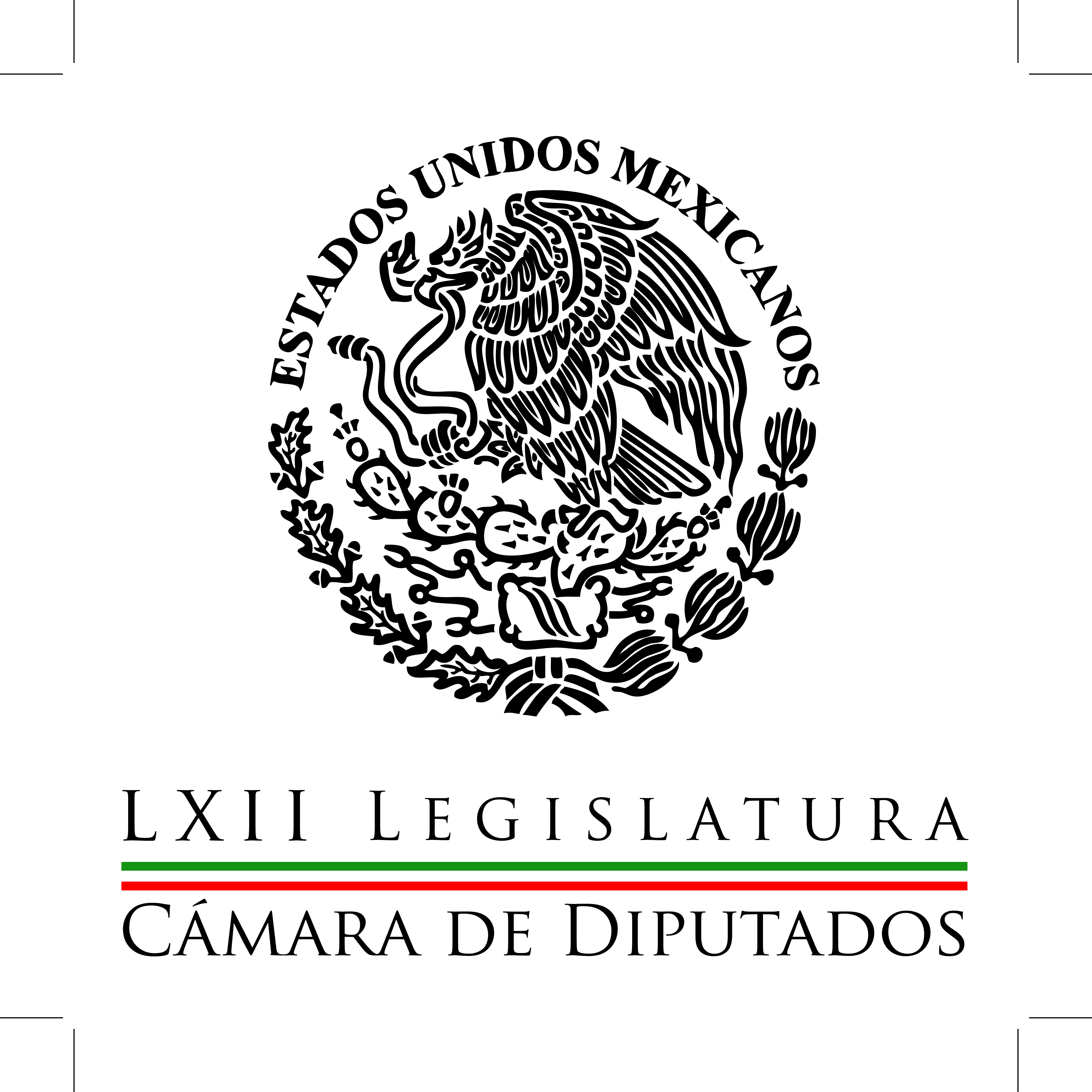 Carpeta InformativaPrimer CorteResumen: Focos rojos en inseguridad urgen a empujar acuerdo nacional: AureolesPresupuesto 2015 respetará déficit de 1 % y promoverá la estabilidad económica: PRICuidará PAN que no haya aumento 'irracional' en gasto corriente en 2015Adecuada, cancelación de licitación para el tren México-Querétaro: PRDActos vandálicos en Palacio Nacional fueron provocados: Sánchez CamachoExigen diputados cumplir a cabalidad recomendación por caso TlatlayaAsegura el PAN que en el Presupuesto 2015 se deberán destinar mayores recursos a la seguridad Exige Barbosa respuesta clara a familias de normalistas, sus reclamos no son violentos10 de noviembre de 2014TEMA(S): Trabajo Legislativo FECHA: 10/11/14HORA: 00:00NOTICIERO: MVS NoticiasEMISIÓN: Primer CorteESTACION: OnlineGRUPO: MVS  0Focos rojos en inseguridad urgen a empujar acuerdo nacional: AureolesEl presidente de la Mesa Directiva de la Cámara de Diputados, Silvano Aureoles, insistió en que el país enfrenta una serie de “focos rojos” en materia de seguridad, que deben atenderse de inmediato.El legislador del Partido de la Revolución Democrática (PRD) señaló que la situación exige retomar el impuso a las negociaciones para alcanzar un acuerdo a nivel nacional, que brinde paz y estabilidad a la Nación.Al advertir que México no puede transitar por la vía del caos, Aureoles Conejo demandó a la autoridad federal a dar cauce legal a las demandas de la población y hacer justicia a quienes exigen respuesta, como en el caso de los familiares de los 43 normalistas desaparecidos en Iguala.El legislador de izquierda también refrendó su solidaridad con las familias de los 43 normalistas desaparecidos en Iguala, Guerrero y demandó no especular con los resultados de las investigaciones que lleva a cabo la Procuraduría General de la República (PGR).Añadió que el país vive tiempos difíciles, por lo que nadie de escatimar ni esfuerzos ni recursos para lograr un acuerdo nacional a favor de la estabilidad y la seguridad.Una medida de ese calado, dijo, deberá unificar a los tres niveles de gobierno, las fuerzas políticas, al Congreso de la Unión y a la sociedad.“Hoy el reto más grande para el Estado mexicano es la seguridad, la vulnerabilidad en la que se encuentran los ciudadanos ante las bandas del crimen organizado, ante la ilegalidad, ante el rompimiento del Estado de Derecho”, advirtió.El congresista por Michoacán consideró que gran parte de los sucesos que afectan al país, son fruto de la falta de atención de las instituciones a las demandas ciudadanas, la incapacidad de hacer valer los derechos de la población y la deficiente atención a las exigencias de justicia.“Tenemos que diseñar una nueva relación entre el poder público y la ciudadanía; dar certeza a los mexicanos que se garantizará el respeto a los derechos y se castigará la impunidad; necesitamos pensar asumir una posición de Estado para resolver los problemas en su conjunto, sin contemplaciones”, planteó. ys/m.TEMA(S): Trabajo Legislativo FECHA: 10/11/14HORA: 00:00NOTICIERO: MVS NoticiasEMISIÓN: Primer CorteESTACION: OnlineGRUPO: MVS  0Presupuesto 2015 respetará déficit de 1 % y promoverá la estabilidad económica: PRIEl líder de la bancada del Partido Revolucionario Institucional (PRI) en la Cámara de Diputados, Manlio Fabio Beltrones, aseguró que en la definición del Presupuesto de Egresos del 2015, se respetará el límite del déficit previsto en 1 por ciento del Producto Interno Bruto (PIB).El legislador subrayó que las prioridades presupuestales serán el combate a la pobreza, educación, salud, el campo y concretar obras de infraestructura pendientes.Añadió que la previsión, es aprobar el reparto de los egresos a más tardar el próximo jueves 13 de noviembre, ya que la fecha límite para tomar esa decisión, se cumple el sábado 15 de noviembre.“Esperamos que antes del límite del 15 de noviembre que fija la ley, estemos en el pleno votando el nuevo Presupuesto de Egresos de la Federación para el 2015, con responsabilidad y en un entorno de solidez de las finanzas públicas, pues se respetará el límite al déficit público marcado en la Ley de Ingresos, el cual no deberá ir más allá del uno por ciento del PIB”, lo que contribuirá a dar estabilidad macroeconómica, recuperar el crecimiento y crear empleos, destacó.El diputado Beltrones Rivera agregó que su bancada promoverá un presupuesto que permita fortalecer la economía familiar y beneficiar a quienes menos recursos tienen; también se pretende alentar el empleo, el crecimiento y la competitividad en México.Señaló que el objetivo en la definición presupuestal, es responder a las demandas sociales y a los retos que enfrenta el país, en particular en el sector rural, donde los productores requieren mayor apoyo.El también presidente de la Junta de Coordinación Política de San Lázaro, dijo que los asuntos de educación y salud serán prioritarios, a fin de poner en marcha la reforma educativa y los programas de capacitación al magisterio, en el primero de los casos.Asimismo se dará atención especial a la infraestructura para desarrollo regional, con obras que fomenten la actividad industria y el empleo.En materia de federalismo, se promoverán acciones para incentivar el crecimiento económico y la conectividad entre las distintas regiones del país, de modo que se otorgarán recursos para concluir obras pendientes, abundó. ys/m.TEMA(S): Trabajo Legislativo FECHA: 10/11/14HORA: 00:00NOTICIERO: MVS NoticiasEMISIÓN: Primer CorteESTACION: OnlineGRUPO: MVS  0Cuidará PAN que no haya aumento 'irracional' en gasto corriente en 2015El coordinador de la fracción parlamentaria del Partido Acción Nacional (PAN) en la Cámara de Diputados, José Isabel Trejo, advirtió que en la decisión sobre el presupuesto de Egresos 2015, se “cuidará” que el gasto corriente no aumente de manera irracional y se buscará evitar medidas que afecten la inversión.Los recursos públicos no pueden desperdiciarse en proyectos que no impacten de manera positiva ni mejoraren la calidad de vida de los mexicanos, recalcó.En tanto, el ex vicecoordinador del PAN en San Lázaro, Jorge Villalobos, anunció que el albiazul buscará “enmendar” el proyecto de Presupuesto de Egresos 2015, para evitar que se apliquen reducciones a recursos para el campo, pueblos indígenas y proyectos de inversión productiva, como lo ha planteado el Ejecutivo Federal.Villalobos Seáñez criticó la estrategia del Gobierno Federal, de incrementar la deuda y cobrar más impuestos, porque no ha derivado en mejores condiciones económicas para el país.Aseveró que entre los recortes identificados aparecen los rubros de vivienda rural, tecnificación del campo, desarrollo en zonas prioritarias y de alta marginación; pero para la Oficina de la Presidencia de la República, denunció, se prevé un aumento de recursos. En primera instancia, el diputado Trejo Reyes señaló que lo adecuado en el análisis presupuestal, es orientar el gasto hacia la inversión en infraestructura y por ende, a la creación de empleos y crecimiento económico, con el fin de recuperar la confianza de los inversionistas.Tras señalar que los últimos sucesos en materia de inseguridad y violencia han afectado la imagen de México y su potencial para captar inversiones, el coordinador panista reiteró que dichas condiciones obligan a un gasto público racional, sin desperdicio y sin sesgos electorales.Aclaró que los panistas aprobarán el presupuesto, pero estarán atentos para evitar que éste sea inercial y sus metas, de corto plazo.Por el contrario, recalcó, es preciso adecuar el paquete económico para superar el estancamiento y alcanzar el nivel de crecimiento previsto en 2015, de 3.7 por ciento. Indicó que las prioridades presupuestales, de acuerdo al PAN, deben ser: seguridad, educación, salud, crecimiento económico, combate a la pobreza, impulso al desarrollo social y la implementación de las reformas estructurales, con transparencia y rendición de cuentas.Los congresistas cumplirán la obligación de avalar el presupuesto y el Ejecutivo, deberá responder con un gasto eficaz, de manera adecuada y en beneficio de la población, emplazó. El diputado Trejo señaló que el PAN contribuirá a dar al país los instrumentos económicos necesarios para garantizar una mayor justicia social y la reducción real de la pobreza.En consecuencia, el Gobierno Federal tendrá que cumplir con los programas y metas establecidos, luego de dos años de un desempeño económico “mediocre”. Afirmó que se revisará que la educación reciba los recursos necesarios, al igual que el sector telecomunicaciones. Recalcó que para hacer efectivo el presupuesto, el Gobierno Federal también debe resolver  la situación de inestabilidad social que se vive, a raíz de hechos como los de Iguala, en Guerrero.Lo anterior, a fin de recuperar la confianza de los inversionistas y atraer los capitales que están buscando países que ofrezcan mayor certeza, recalcó.A su vez, el diputado Villalobos, agregó que de acuerdo en el análisis panista, el Ejecutivo propuso recortes de 14 mil 588 millones de pesos al rubro de caminos rurales, de 270 millones de pesos para la vivienda rural y recorte más de 273 millones de pesos para tecnificación del campo. En el Presupuesto de Egresos, también se plantea no otorgar recursos a proyectos de infraestructura económica para pueblos indígenas, que este año rondaron los 3 mil 805 millones de pesos.De igual modo, se planteó quitarle mil 290 millones de pesos al Programa de Desarrollo de Zonas Prioritarias de alta marginación que opera la Secretaría de Desarrollo Social (SEDESOL).“Mientras observamos las reducciones planteadas, vemos que el Presidente Peña no se aprieta el cinturón y propone un mayor gasto en Los Pinos, al pasar de 2 mil 200 a 2 mil 296 millones de pesos el Presupuesto de la Oficina de la Presidencia”, refirió. ys/m.TEMA(S): Trabajo Legislativo FECHA: 10/11/14HORA: 00:00NOTICIERO: MVS NoticiasEMISIÓN: Primer CorteESTACION: OnlineGRUPO: MVS  0Adecuada, cancelación de licitación para el tren México-Querétaro: PRDEl líder parlamentario del Partido de la Revolución Democrática (PRD) en la Cámara de Diputados, Miguel Alonso, calificó como adecuada la cancelación de la licitación para el tren de alta velocidad México-Querétaro, ello, por las irregularidades y falta de transparencia en dicha asignación.El legislador de izquierda agregó que la nueva licitación debería esperar a que el Congreso ajuste las reglas en materia de obra pública y combate a la corrupción.Al fijar postura sobre el tema, el diputado Alonso Raya conminó al Ejecutivo Federal a aprovechar la situación, para mejorar las condiciones del proyecto ferroviario y cumplir con los principios de transparencia que demanda la ciudadanía.Enfatizó que ninguna obra pública, en especial si implica grandes inversiones, debe desarrollarse en medio de sospechas de corrupción y falta de transparencia.Lo anterior, luego de que la presentación de un solo postor para el tren México-Querétaro generara suspicacias, por los lazos de las empresas involucradas con el Presidente de la República y el ex Presidente Carlos Salinas de Gortari.El coordinador del Sol Azteca en San Lázaro dijo que a su consideración, la licitación debió cancelarse desde el principio, pues la Secretaría de Comunicaciones y Transportes (SCT) dio muy poco tiempo para la presentación de proyectos y los únicos postores, presentaban un sobrecosto en la obra, de más del 20 por ciento del gasto programado.Refirió que según el estudio de la organización México Evalúa, denominado “Por un presupuesto realista y sostenible”, el 80 por ciento de los contratos públicos revisados por la Auditoría Superior de la Federación (ASF) entre 1999 y 2010, tuvieron en promedio un sobrecosto de 36 por ciento y tardaron el doble del tiempo estimado en estar listos, lo que confirma una mala planeación y gastos innecesarios.Recordó que la Cámara analiza en distintas comisiones, modificaciones a la Ley de Obras Públicas y servicios relacionados, presentada por el Ejecutivo Federal, así como las distintas propuestas en materia de combate a la corrupción.En cuanto estén aprobadas, dichas normas deberán regir los proyectos y procesos de licitación de obras, subrayó. ys/m.TEMA(S): Trabajo Legislativo FECHA: 10/11/14HORA: 00:00NOTICIERO: MVS NoticiasEMISIÓN: Primer CorteESTACION: OnlineGRUPO: MVS0Actos vandálicos en Palacio Nacional fueron provocados: Sánchez CamachoLos actos vandálicos realizados la noche de éste sábado en Palacio Nacional son reprobables y por el modo en que se registraron, generan la percepción de que fueron parte de una provocación para generar represión del Gobierno Federal, consideró el diputado federal del Partido de la Revolución Democrática (PRD), Alejandro Sánchez Camacho. El legislador perredista señaló que la izquierda nunca se pronunciará a favor de regular las manifestaciones ni de aplicar una política “del garrote” contra los movimientos sociales. Sánchez Camacho recalcó que los ciudadanos organizados son capaces de tomar previsiones y evitar la infiltración de grupos y personas interesados en desestabilizar las formas de lucha social.“Lo subrayamos, nosotros no estamos  de acuerdo con los actos de violencia vengan de donde vengan, ya sea de un grupo que se percibe que son infiltrados, que no son de las movilizaciones o ya sea del propio gobierno, no es recomendable la violencia  en estos momentos, nosotros lo reprobamos,  es altamente probable que sea el propio movimiento con sus propias reglas, ritmos, evite que se infiltre este tipo de organizaciones que desestabilizan las propias actividades de lucha de los jóvenes que están protestando”, agregó. Indicó que la irritación social y la indignación por los sucesos de violencia en el país van en aumento, pero la radicalización y los actos ilícitos cometidos durante movimientos de protesta son provocados por infiltrados cuyo fin es propiciar que los gobiernos repriman movimientos que son enérgicos, pero pacíficos.El congresista señaló que el Gobierno Federal no tiene autoridad moral ni política para utilizar la fuerza pública contra las protestas por los hechos en Iguala.Subrayó que la izquierda siempre se opondrá a que las movilizaciones se realicen de manera violenta, porque esto da pie a que la autoridad reaccione de manera represiva. “Eso sería prácticamente echarle más gasolina a la lumbre y no es recomendable”, apuntó.El ex secretario general del Sol Azteca destacó que es preciso garantizar la libertad de expresión y el libre tránsito en todo momento, por lo que regular las protestas no es la vía para evitar que provocadores se inmiscuyan en movimientos sociales como el de repudio a la desaparición de los normalistas de Ayotzinapa. ys/m.TEMA(S): Trabajo Legislativo FECHA: 10/11/14HORA: 00:00NOTICIERO: MVS NoticiasEMISIÓN: Primer CorteESTACION: OnlineGRUPO: MVS  0Exigen diputados cumplir a cabalidad recomendación por caso TlatlayaEl gobierno del Estado de México y la Secretaría de la Defensa Nacional (SEDENA), deberían cumplir de inmediato y por completo, la recomendación de la Comisión Nacional de los Derechos Humanos (CNDH) sobre el Caso Tlatlaya, demandó la titular del grupo de trabajo plural de la Cámara de Diputados que da seguimiento a ese tema, Elena Tapia.La legisladora del Partido de la Revolución Democrática (PRD), señaló que aceptar la recomendación referida, tal y como han anunciado el gobierno mexiquense y la Defensa Nacional, es solo el primer paso.Hace falta sancionar a los verdaderos responsables de los hechos, sin importar si pertenecen a cadenas de mando en el Ejército o en la administración del Estado de México, exigió.Tapia Fonllem señaló que las autoridades referidas, están obligadas a cumplir en su conjunto los señalamientos de la CNDH, los cuales deberán complementarse con una investigación judicial a fondo y con sanciones a todos los involucrados en el caso de ejecuciones extrajudiciales, sin importar su rango.Subrayó que el cumplimiento de la recomendación, también implica supervisar la actuación del gobierno del Estado de México, que en primera instancia negó las violaciones graves a derechos humanos, al catalogar los hechos como un enfrentamiento entre militares y delincuentes.“Desentrañar una tragedia que implica uso ilegal de la fuerza, ejecuciones extrajudiciales, torturas, actos de encubrimiento y delitos contra la administración pública no será fácil. Se requiere una investigación minuciosa cuyos resultados se transparenten y se respete plenamente a las víctimas directas e indirectas”, recalcó la congresista.Añadió que en ese tenor, el grupo de trabajo bajo su responsabilidad, se dará a la tarea de vigilar que las autoridades señaladas atiendan las observaciones del organismo autónomo.Refirió que la Defensa no solo debe colaborar con la autoridad civil que juzgará a los militares consignados por los hechos en Tlatlaya, sino que debe esclarecer la cadena de mando de la que provino la orden ejecutada por el 102 Batallón de Infantería, desplegado en la 22/a Zona Militar.“Debe emprender una revisión exhaustiva de todas sus actuaciones en las que haya la menor sospecha de abusos y violaciones a derechos humanos”, conminó.La diputada de izquierda lamentó que pese a la gravedad del caso Tlatlaya, sigan registrándose violaciones a los derechos humanos y una actuación irregular por parte de elementos de las Fuerzas Armadas, ello, luego de que la semana pasada, elementos de la Marina, dijo, asesinaran a una persona que ya se encontrada sometida, durante un operativo realizado en la zona de Ciudad Satélite.“Esto demuestra que, lejos de lo que afirman las autoridades, el uso excesivo de la fuerza y las ejecuciones extrajudiciales no constituyen casos aislados, y, asimismo, que las capacitaciones impartidas al personal militar tienen un alcance limitado”, lamentó.Es momento de que el Congreso entre de lleno al análisis de la participación de las Fuerzas Armadas en labores de seguridad pública, y de revisar minuciosamente la intervención del gobierno mexiquense en el caso Tlatlaya, finalizó. ys/m.TEMA(S): Trabajo LegislativoFECHA: 10/11/2014HORA: 06:11NOTICIERO: Formato 21EMISIÓN: Primer CorteESTACION: 790 AMGRUPO: Radio Centro0Asegura el PAN que en el Presupuesto 2015 se deberán destinar mayores recursos a la seguridad Conductora no identificada: Asegura el Partido Acción Nacional que en el presupuesto del próximo año, se deberán destinar mayores recursos a la seguridad y el combate a la pobreza. Es Gaspar Vela con el reporte completo. Gaspar Vela, reportero: El PAN estará atento con todas las fuerzas políticas para configurar un presupuesto equilibrado y responsable, aseguró el líder nacional blanquiazul, Ricardo Anaya. Indicó que la discusión del presupuesto de egresos de la federación 2015, que comienza esta semana, Acción Nacional estará atento a que se garanticen los recursos necesarios para la implementación de las reformas estructurales aprobadas hace un año. En un comunicado, destaco que en este ejercicio los diputados panistas, trabajaran con responsabilidad y con total transparencia para que los acuerdos que se logren, tengan un impacto positivo en el crecimiento de la economía nacional. El dirigente panista agregó que todas las fuerzas políticas, deberán priorizar en el presupuesto de egresos de la federación, los gastos del gobierno relacionados con la seguridad, el desarrollo social, el combate a la pobreza y la inversión en infraestructura, educación y salud. Ante la crisis de seguridad que vive el país, Anaya Cortés señaló que el gasto en este rubro, deberá ser prioritario, con un claro enfoque en la obtención de resultados. Añadió que el presupuesto deberá tener una visión generalista especialmente municipalista para asegurar que los recursos lleguen con oportunidad a todos los rincones del país. Duración 1’26’’, nbsg/m. INFORMACIÓN GENERALTEMA(S): Información General FECHA: 10/1114HORA: 00:00NOTICIERO: MVS NoticiasEMISIÓN: Primer CorteESTACION: OnlineGRUPO: MVS0Exige Barbosa respuesta clara a familias de normalistas, sus reclamos no son violentosEl presidente de la Mesa Directiva del Senado de la República, Miguel Barbosa, demandó que el Estado de respuesta realmente satisfactoria a los familiares de los 43 estudiantes desaparecidos en Iguala, Guerrero, desde hace más de un mes.Luego de que la Procuraduría General de la República (PGR) anunciara que los restos encontrados en ríos y barrancas del municipio guerrerense de Cocula podrían ser de los normalistas, pero aún no hay pruebas periciales concretas, el también coordinador parlamentario del Partido de la Revolución Democrática (PRD), subrayó se trata de un suceso que ha causado conmoción en el país y a nivel internacional.Tras señalar que los senadores de la República reiteran su solidaridad con las familias de los estudiantes, Barbosa Huerta aclaró que la violencia no es el camino para exigir justicia.También aseveró que hasta el momento, las manifestaciones de distintos sectores de la sociedad y de los padres de los estudiantes han sido pacíficas, y así deberán mantenerse.El legislador del Sol Azteca consideró que el país “está de luto” por lo ocurrido en Iguala y la ciudadanía espera respuestas satisfactorias por parte de la autoridad federal, aunado a que el Senado se solidariza con quienes exigen justicia.El presidente de los senadores fue enfático al manifestar que la indignación y el coraje entre la población no deben ser justificación para actos de violencia.“Rechazamos los hechos protagonizados por un grupo de personas que durante la manifestación pacífica el sábado por la noche intentaron incendiar y golpearon la puerta principal de Palacio Nacional, causando diversos destrozos”, refrendó.“Debemos ser enfáticos en deslindar los hechos de violencia como los del sábado en la noche en el Zócalo capitalino y en el Palacio de Gobierno de Chilpancingo, del movimiento social en la calle que se ha solidarizado con los estudiantes desaparecidos”, abundó.Conminó a la sociedad a apoyar pero por la vía pacífica y respetuosa, a los familiares de los estudiantes de Ayotzinapa.Al coincidir con quienes catalogan los hechos en Guerrero como las más grave crisis por la que atraviesa el país, enfatizo que la investigación de la PGR no puede demorar más por lo que es necesario conocer de inmediato “la verdad” sobre los terribles sucesos.“La presentación de los avances en las investigaciones para determinar el paradero de los 43 integrantes de la normal rural de Ayotzinapa, conmocionaron al país. Los hechos que describió el Procurador, Jesús Murillo Karam, con el apoyo de fotografías, mapas y videos, nos horrorizaron”, dijo.Consideró que con los anuncios hechos el pasado viernes 7 de noviembre, el grupo de trabajo en el Senado que da seguimiento al tema, tendrá nuevos elementos para ampliar su análisis y conclusiones.“Urgen acciones del Estado para evitar otra tragedia. Las y los senadores que integramos esta Legislatura tenemos el compromiso y la responsabilidad de realizar las acciones legislativas para que hechos como los de Iguala no se repitan”, apuntó. ys/m.TEMA(S): Información General FECHA: 10/1114HORA: 00:00NOTICIERO: MVS NoticiasEMISIÓN: Primer CorteESTACION: OnlineGRUPO: MVS0Seleccionará el Senado al perfil más apto para la CNDH, asegura GamboaEl presidente de la Junta de Coordinación Política del Senado de la República, Emilio Gamboa, aseguró que pese a las diferencias de criterio y el debate ríspido, los congresistas sabrán anteponer razones y argumentos, así como respetar la construcción de mayorías democráticas, en la elección del nuevo o nueva titular de la Comisión Nacional de Derechos Humanos (CNDH).Asimismo, el coordinador del Partido Revolucionario Institucional (PRI) en el Senado, justificó la visita del Presidente de la República a Asia, pese a las críticas por la situación que vive en país, en particular por el caso de los normalistas de Iguala.La gira internacional del Primer Mandatario, dijo el senador Gamboa Patrón, generará gran rentabilidad en beneficio de la población. Al recordar que ésta misma semana, a más tardar el jueves 13 de noviembre, el Senado debe nombrar al titular o la titular de la CNDH, el coordinador del tricolor enfatizó que con plena conciencia de las circunstancias que vive el país y los retos que implica la transformación emprendida, se buscará construir acuerdos con todas las fuerzas políticas, a fin de refrendar que las divergencias y la institucionalidad pueden convivir. Como ejemplo de ello, refirió la aprobación de la Ley de Ingresos, a Ley General de los Derechos de Niñas, Niños y Adolescentes, y otras normas que han generado polémica, pero que también han sido fruto de acuerdos entre todas las fuerzas políticas. Añadió que con el mismo compromiso que ha hecho de la LXII Legislatura una de las más productivas de la historia, esta misma semana se habrá de designar al titular de la CNDH. “Estoy seguro, dijo, que sabremos privilegiar la política y así  encontrar el perfil más apto para enfrentar con éxito los retos que en materia de derechos humanos conlleva la transformación nacional a fondo que encabeza el Presidente de la República”, refrendó.Confió en que el actual periodo ordinario de sesiones culminará con el aval a leyes y normas útiles para la Nación, sin retrasos ni rezagos.Aseveró que el Congreso y en particular el Senado, seguirán trabajando para superar las diferencias en el país, en medio de un ánimo de civilidad y tolerancia. ys/m.TEMA(S): Información GeneralFECHA: 10/11/2014HORA: 05:44NOTICIERO: En los Tiempos de la RadioEMISIÓN: Primer CorteESTACION: 103.3 FMGRUPO: Fórmula0Gabriela Cuevas: Reto ante las nuevas tecnologías Senadora Gabriela Cuevas, colaboradora: Con el desarrollo de las nuevas tecnologías también se ha dado una revolución a los canales de compra y venta de productos y servicios. Sin duda alguna la forma de hacer negocios hoy dista mucho de lo que conocíamos hace diez o 20 años, desde operaciones financieras a través de los teléfonos móviles hasta refrigeradores que hacen la compra en supermercados automáticamente. En definitiva, la tecnología ha hecho aportaciones indiscutibles para facilitar la vida de las personas y en gran medida ha transformado la forma en el que interactuamos con otros y nuestro entorno. Sin embargo, la velocidad en la que se han dado estos cambios parece habernos tomado por sorpresa y a generar sus propios dilemas desde diferentes campos de competencia, ya sea desde la (inaudible) salud pública en su relación con el sedentarismo y obesidad hasta la de seguridad y (inaudible) humanos en temas como la pornografía y explotación infantil por Internet. Especialistas y autoridades enfrentan hoy a un reto mayúsculo en cuanto las dos tecnologías, un reto que exige una regulación especial que garantice los derechos de terceros pero que también salvaguarde otras libertades ciudadanas. En este contexto se enmarca la creciente proliferación de aplicaciones para dispositivos móviles orientados a solicitar servicio de transporte privado distintos a los taxis y otras formas de transporte público individual concesionado. Quienes defienden este servicio argumentan un mejor servicio, mayor seguridad y mejor precio en comparación con los taxis de sitio. Por otro lado, los taxistas tradicionales acusan que se trata de competencia desleal ya que los propietarios o choferes que conducen los vehículos afiliados a estas plataformas digitales no están sujetos a normatividad alguna, lo que implica entre otras cosas que no tenga que pagar impuestos como tarjetón, licencia que sí pagan los taxistas (inaudible). Esta inconformidad ha llegado incluso a que algunos taxistas decidió agregar los autos de conductores afiliados a alguna de esas plataformas tecnológicas. Si se trata o no de un asunto de competencia desleal tendrán que resolver las autoridades correspondientes, sin embargo, el tema de fondo tiene que ver con el diseño de políticas públicas orientadas a garantizar y mejorar la movilidad en la Ciudad de México, de ahí la importancia y pertenencia de hacer los ajustes necesarios a la nueva Ley de Movilidad del Distrito Federal para incluir temas que como este en definitiva son de suma importancia para los capitalinos. Duración 2’44’’, nbsg/m. TEMA(S): Información GeneralFECHA: 10/11/2014HORA: 07:29NOTICIERO: En los Tiempos de la RadioEMISIÓN: Primer CorteESTACION: 103.3 FMGRUPO: Fórmula0Joaquín López-Dóriga: La economía informal Joaquín López-Dóriga, colaborador: En México hay 28 millones de mexicanos dedicados a la economía informal en cualquiera de sus vertientes. Representan un apoyo fundamental al Producto Interno Bruto, estamos hablando de más de la mitad del Producto Interno Bruto. Sobre estos temas, el secretario de Hacienda, Luis Videgaray, informó que por primera vez en los dos últimos años ha bajado la economía informal. Y dijo que esta baja en la economía informal es una expresión de que la economía está acelerando su crecimiento. Y dijo que ha bajado esta economía informal porque el empleo formal está creciendo por encima de lo que crece la economía. Es decir, el empleo formal está creciendo a una tasa del 4.2 por ciento anual y la economía se espera que crezca a una tasa este año del 2.7 por ciento. De confirmarse estos datos y de convertirse en tendencia, será una ratificación de que efectivamente la economía mexicana ha comenzado a crecer y espero que lo haga en los niveles que el país y los mexicanos necesitamos. Duración 1’16’’, nbsg/m. TEMA(S): Trabajo LegislativoFECHA: 10/11/14HORA: 6:29NOTICIERO: En los Tiempos de la RadioEMISIÓN: Primer Corte ESTACION: 103.3 FMGRUPO: fórmula 0Joaquín López-Dóriga: El robo de combustible Joaquín López-Dóriga, colaborador: El robo de combustible en México se ha convertido en uno de los principales ingresos del crimen organizado. Cifras de Pemex revelan que el año pasado le robaron 7.5 millones de barriles con un valor de 15 mil millones de pesos; estamos hablando de dos mil 400 millones de litros de gasolina que, le digo y le reitero, sólo pueden venderse en las gasolineras. ¿Qué van a hacer los ladrones de combustible con dos mil 400 millones de litros al año? Pues vendérselos a las gasolineras y si ha sido hasta ahora muy difícil, incluso imposible detectar a los ladrones de ductos, bien se podría empezar a investigar por las gasolineras para encontrar a quienes les venden, que son los ladrones, que es el crimen organizado, que es con esas gasolineras una relación criminal, pero una relación criminal de 15 mil millones de pesos al año. TEMA(S): Trabajo LegislativoFECHA: 10/11/14HORA: NOTICIERO: En los Tiempos de la RadioEMISIÓN: Primer Corte ESTACION: 103.3 FMGRUPO: fórmula 0Manuel Granados: La ALDF aprobará nombramientos de contralores del IEDF Oscar Mario Beteta, conductor: Vamos a escuchar el comentario del Dr. Manuel Granados. Manuel Granados, colaborador: La Asamblea Legislativa del DF aprobará, en esta semana, los nombramientos de los contralores del Instituto Electoral del DF, del Tribunal Electoral del DF, al titular de la unidad técnica de fiscalización del propio IEDF, con lo que los funcionarias de estos órganos colegiados, de la propia ciudad, en materia electoral contarán con los servidores públicos encargados de vigilar la transparencia, la revisión de cuentas pero sobre todo el buen ejercicio de los servidores públicos de las instituciones. Ahora, con esta reforma electoral, debemos estar pendientes de las nuevas reglas que hoy van a determinar los procesos electorales, a partir del año 2015. 58”, Ma.m. TEMA(S): Información GeneralFECHA: 10/11/2014HORA: 06:47NOTICIERO: En los Tiempos de la RadioEMISIÓN: Primer CorteESTACION: 103.3 FMGRUPO: Fórmula0Angélica Fuentes: La violencia y discriminación contra las mujeres Angélica Fuentes, colaboradora: El comentario de hoy es sobre la violencia y discriminación que existe en el día a día contra las mujeres. Y particularmente me refiero a la violencia que se genera por el uso de un lenguaje sexista. Los problemas de discriminación en el lenguaje son muy diversos, pero probablemente los más graves son aquellos de los que no estamos conscientes. La forma en que hablamos, va construyendo la mentalidad, los sentimientos y las actitudes de nuestra sociedad. Yo siempre he dicho que somos lo que pensamos y en ese sentido es muy importante visibilizar todas aquellas frases y expresiones, que mantiene un tinte machista, en torno a aquello que nos rodea. Al hablar, emitimos mensajes tanto conscientes como inconscientes, y muchas veces no nos percatamos de cómo pueden ser interpretados por quienes nos escuchan. No son las palabras por si solas, sino la manera en que la sociedad las utiliza e interpreta lo que causa la discriminación. Y a pesar de que actualmente la mujer tiene un papel más importante en el mundo y existe un rechazo por el lenguaje machista, aún escuchamos diariamente expresiones que continúan dañándonos y perpetuando las desigualdades. Y esa es la responsabilidad, hacernos conscientes del poder que tienen nuestras palabras y el impacto que éstas pueden tener. Un ejemplo de este tipo de expresiones es cuando se dice a manera de insulto que alguien realiza una actividad como "niña". Aparentemente esa expresión no es un insulto mayor. Sin embargo, si nos ponemos a pensar las implicaciones que tiene, nos podemos dar cuenta del daño que estamos causando. Hoy por hoy se están llevando a cabo grandes esfuerzos por distintos grupos y empresas para poder lograr un uso menos discriminatorio del lenguaje. Y en este sentido, vale la pena mencionar la campaña "Run like a girl" o "Corre como niña", esta campaña la está llevando a cabo la empresa Always. Esta campaña, se basa en cambiar el sentido de la frase "Corre como una niña" y que se deje de utilizar como una expresión denigrante, convirtiéndola poco a poco en una frase de empoderamiento y afirmación para niñas y mujeres. Si es necesario que como sociedad, hagamos conciencia de la manera en que nos comunicamos y busquemos la manera de eliminar los mensajes dañinos dentro de nuestro discurso, no hay pretexto para no hacerlo, y es algo que cada día resulta más apremiante. Muchas gracias. Duración 2’33’’, nbsg/m. TEMA(S): Trabajo LegislativoFECHA: 10/11/14HORA: 7:45NOTICIERO: Antena RadioEMISIÓN: Primer Corte ESTACION: 107.9 FMGRUPO: Radio Centro 0Ricardo Aguilar: Investigaciones de caso Ayotzinapa  Ricardo Aguilar, doctor médico forense Instituto Nacional de Desarrollo Jurídico y profesor de la FES Acatlán, vía telefónica habla de las investigaciones del caso Ayotzinapa. Tras lo dado a conocer por el procurador de justicia federal, el perito comentó la pertinencia de llevar a Austria los restos encontrados debido a que en ese país se encuentra el laboratorio más especializado en genética forense. Esto debido a que los restos incinerados estuvieron expuestos al medio ambiente por tiempo prolongado lo que dificulta la obtención de ADN y por ende el reconocimiento de los restos. Finalmente el doctor Aguilar dijo que si se preservan los dientes estos podrían facilitar las pruebas de identidad. Ma.m. TEMA(S): Trabajo LegislativoFECHA: 10/11/14HORA: 7:45NOTICIERO: Grupofórmula.comEMISIÓN: Primer Corte ESTACION: onlineGRUPO: fórmula 0Reconoce Cárdenas desaparición normalistas afectará PRD en comicios 2015.El líder moral del PRD, Cuauhtémoc Cárdenas, reconoció que la desaparición de los 43 normalistas de Ayotzinapa afectará al partido durante los comicios de 2015."Sin duda alguna, y si sí podemos perder [en las elecciones del próximo año], a ver qué pasa".Sin embargo, previo al del mensaje por el Segundo Informe de Gobierno del gobernador de Tabasco, Arturo Núñez, Cuauhtémoc Cárdenas, recalcó que "es más lamentable aún el hecho de que los estudiantes de Ayotzinapa no hayan aparecido con vida". Ma.m. TEMA(S): Trabajo LegislativoFECHA: 10/11/14HORA: 7:55NOTICIERO: Milenio OnlineEMISIÓN: Primer Corte ESTACION: online GRUPO: Milenio0Peña está dolido por caso Iguala, pero debe trabajar: voceroEl presidente Enrique Peña Nieto está "dolido" por el caso de los normalistas de Ayotzinapa, pero tiene que seguir trabajando para que México no pierda oportunidades, afirmó el vocero de la Presidencia, Eduardo Sánchez, al hablar sobre la gira del mandatario por China y Australia."El Presidente está verdaderamente dolido por lo que está pasando, pero tiene que hacer su trabajo", dijo en entrevista con Carlos Loret de Mola en Primero Noticias.El funcionario federal apuntó que México tiene problemas de reconstrucción del tejido social, de desempleo, de salud. Ante estos, dijo, es necesaria la participación del Presidente en las reuniones del Foro de Cooperación Económica Asia-Pacífico (APEC), en China, y la Cumbre del G-20, porque "allá están parte de nuestras soluciones"."La posibilidad de tener empleos bien pagados en México nos da la tranquilidad de que estamos haciendo bien nuestro trabajo. México necesita tener salarios bien remunerados, esa posibilidad no se nos puede ir", dijo.Sánchez aseguró que a pesar de la gira, Enrique Peña Nieto está muy al pendiente del avance de las investigaciones en torno a la desaparición de 43 normalistas de Ayotzinapa.Sobre el procurador general de la República, Jesús Murillo Karam, dijo que "vimos todos a un procurador consternado" en la reunión con los padres de los jóvenes desaparecidos. Ma.m. TEMA(S): Información General FECHA: 10/11/14HORA: 00:00NOTICIERO: MVS NoticiasEMISIÓN: Primer CorteESTACION: OnlineGRUPO: MVS0Arriba Peña Nieto a Beijing para participar en reunión de la APECEl presidente Enrique Peña Nieto arribó a esta ciudad a las 14:43 horas locales para participar en la XXII Reunión de Líderes Económicos del Foro de Cooperación Económica Asia-Pacífico (APEC) y realizar una visitada de Estado, a fin de fortalecer la presencia de México en la región Asia-Pacífico.En el avión TP01, el mandatario federal y su esposa, Angélica Rivera, llegaron tras más de 23 horas de vuelo, incluidas las dos escalas técnicas, al Aeropuerto internacional de Beijing, en donde fueron recibidos por funcionarios chinos.Además del secretario de Economía, Ildefonso Guajardo Villarreal, y por el subsecretario de Relaciones Exteriores, Carlos de Icaza, entre otros.Con el propósito de buscar que estos foros impacten en el desarrollo y crecimiento económico de México, el presidente Peña Nieto se reunirá con los principales líderes de este país, considerado la segunda potencia económica del mundo.Además sostendrá una reunión privada con su homólogo de China, Xi Jinping, y por separado con el primer ministro, Li Keqiang, y con el presidente del Comité Permanente de la Asamblea Popular Nacional, Zhang Dejiang.Peña Nieto es uno de los dos únicos mandatarios que serán recibidos en visita de Estado durante la semana en que China funge como anfitrión de la XXII Reunión de Líderes Económicos de APEC.China es el segundo socio comercial de México en el mundo y el primero entre los países de Asia-Pacífico. Durante el periodo 2001-2011, el intercambio bilateral aumentó 1219.4 por ciento al pasar de 4,412.1 a 58,212.2 millones de dólares, según datos de la carpeta informativa de Presidencia de la República.En 2013, el comercio bilateral fue de 67,778.5 millones de dólares, con un déficit para México de 54,854 millones de dólares.El objetivo de la adhesión de México a APEC fue expandir y diversificar los vínculos con Asia-Pacífico, tener mayor presencia económica en el mundo y aprender de las mejore prácticas de las economías avanzadas de la región en temas de competitividad.El mandatario mexicano también viajará del 14 al 15 a Brisbane, Australia, para participar en la Cumbre de Líderes G2O, el foro más importante para la cooperación internacional en materia de economía y finanzas globales.Esta cumbre reúne a las 20 economías más importantes del mundo, las cuales representan casi 90 por ciento del Producto Interno Bruto (PIB) mundial y 80 por ciento del comercio global.Se prevé que el presidente Peña Nieto se reúna en privado con su homólogo de Estados Unidos, Barack Obama, y estará acompañado por los secretarios de Relaciones Exteriores, José Antonio Meade, y de Economía, Ildefonso Guajardo, entre otros funcionarios. ys/m.Carpeta InformativaSegundo CorteResumen: Alejandro Encinas sufre agresión en XalapaChocan federales y normalistas en AcapulcoJesús Murillo Karam: Es evidente la vulnerabilidad de los municipiosIncendio de la puerta de Palacio Nacional; detienen a 18 Melitón Ortega: Investigación de la desaparición 43 normalistas Eduardo Sánchez: Crisis ante caso IgualaConsorcio chino volverá a participar en licitación por tren México-Querétaro 10 de noviembre de 2014TEMA(S): Información general FECHA: 10/11/14HORA: 13:59NOTICIERO: El UniversalEMISIÓN: Segundo Corte  ESTACION: onlineGRUPO: El Universal 0Alejandro Encinas sufre agresión en XalapaEl senador perredista Alejandro Encinas fue atacado a gritos y a palos en un conocido café de esta ciudad de Xalapa, capital de Veracruz.Fue un grupo de personas que portaban carteles y banderas con las siglas del Frente Popular Revolucionario (FPR), quienes le gritaron "asesino" al senador y luego le pegaron con unas varas en las que portaban sus cartelones de protesta.Alrededor de las 10:00 horas, arribó al sitio en donde brindó una conferencia de prensa en la que habló de la crisis que se vive en Guerrero, estado gobernado por perredistas.Llegado el mediodía, el político perredista presenció a un grupo de manifestantes que lo llamaban "asesino", pero no se me movió de su asiento y siguió tomando un café.Los manifestantes gritaban consignas contra el gobierno perredista a quien acusaron por la desaparición de los 43 normalistas en Guerrero.Tras varios minutos, los gritos se elevaron de tono y el senador se levantó con sus acompañantes y al intentar retirarse del lugar fue atacado por un joven vestido con pantalón de mezclilla negro y playera azul y gorra.El joven no identificado le aventó un balde con agua, tras lo cual Alejandro Encinas respondió con un empujón, a lo que siguieron los golpes entre ambos.Los demás manifestantes se abalanzaron sobre Encinas Rodríguez y a punta de varas comenzaron a golpearlo; el senador avanzó acompañado de varios hombres y se subió a un automóvil en el que abandonó el lugar. /gh/mTEMA(S): Información General FECHA: 10/11/14HORA: 08:01NOTICIERO: Milenio NoticiasEMISIÓN: Segundo CorteESTACION: Cable 120GRUPO: Milenio0Reformas del sector energético repercutirán favorablemente a proyectos de Centroamérica: BIDMagda González, conductora: El Banco Interamericano de Desarrollo estimó que las reformas importantísimas del sector energético mexicano van a tener repercusiones favorables en los proyectos industriales de Centroamérica. El jefe de la División de Energía del BID, Ariel Yépez, consideró como un mérito del Gobierno mexicano estas reformas del sector energético, uno de los más relevantes en América Latina. Duración 24´´, ys/m.TEMA(S): Información GeneralFECHA: 10/11/2014HORA: 09:41NOTICIERO: El UniversalEMISIÓN: Segundo CorteESTACION: OnlineGRUPO: El Universal0Chocan federales y normalistas en AcapulcoNormalistas de la Federación de Estudiantes Campesinos Socialistas de México arribaron a la zona Diamante de Acapulco, a la altura de la plaza comercial "La Isla", donde tuvieron un enfrentamiento con policías federales; presuntamente los estudiantes se dirigían al aeropuerto.Para llegar a Acapulco, los estudiantes atravesaron un tráiler por la vía de cobro hacia la Punta Diamante.Luego de que anunciaran que radicalizarían sus acciones para exigir la presentación con vida de 43 estudiantes de Ayotzinapa desaparecidos desde el 26 de septiembre, cientos de alumnos rurales arribaron al puerto de Acapulco, en donde también maestros de la CETEG anunciaron una marcha que partirá de la Diana Cazadora a las 10:00 horas.Decenas de policías estatales, del sector antimotín, se dirigieron hacia la zona hotelera y de la zona Diamante para resguardar los hoteles ante la posibilidad de que los estudiantes arremetan contra los edificios.Luego del enfrentamiento sobre el Bulevar de las Naciones, policías federales antimotines se encuentran frente a un grupo de estudiantes y maestros disidentes.De acuerdo con fuentes policiacas, hay algunos elementos lesionados tras la gresca. Duración 00’’, nbsg/m. TEMA(S): Información General FECHA: 10/11/14HORA: 06:12NOTICIERO: MVS NoticiasEMISIÓN: Segundo CorteESTACION: 102.5 FMGRUPO: MVS0Ayotzinapa es un llamado a la justicia, no a la violencia: Peña NietoOmar Aguilar, reportero: En Anchorage, Alaska, el presidente de México, Enrique Peña Nieto, en torno a los hechos ocurridos frente a Palacio Nacional, afirmó que el caso de Ayotzinapa es un llamado a la justicia, la paz y la unidad, no a la violencia ni a la confrontación. Dijo es inaceptable que alguien pretenda utilizar este lamentable suceso para justificar la violencia, reiteró no se puede exigir justicia usando violencia. En el aeropuerto internacional de esta ciudad, en la primera escala rumbo a China, el mandatario mexicano, reiteró que el caso Iguala a partir de los resultados de la PGR es un hecho abominable y atroz, por lo que el Gobierno Federal acompaña a la sociedad en este sentimiento de duelo. El jefe del Estado nacional en un mensaje sin preguntas, indicó que los mexicanos decimos no a la violencia, si a la justicia, al orden, a la armonía, a la tranquilidad, y si a la aplicación de la justicia antes estos hechos atroces. Peña Nieto en compañía del secretario de Relaciones Exteriores, José Antonio Meade, expresó que este es un hecho lamentable que nos convoca a un ejercicio de reflexión para crear un camino para fortalecer las instituciones que enfrentan debilidad pero hacerlo -dijo- por la vía del diálogo, la aportación de ideas, de una actitud propositiva y no a través de la violencia. Finalmente, el presidente de México indicó que acudir a las cumbres del APEC y del G20 son compromisos de la nación, y sería irresponsable no acudir a estos foros donde se busca incrementar el comercio, la inversión y la creación de empleos. Duración 1´55´´, ys/m.TEMA(S): Información GeneralFECHA: 10/11/2014HORA: 08:38NOTICIERO: Primero NoticiasEMISIÓN: Segundo CorteESTACION: Canal 2GRUPO: Televisa0Jesús Murillo Karam: Investigación de la desaparición de 43 normalistas Carlos Loret de Mola (CLM), conductor: En el estudio de Primero Noticias, como lo hemos anunciado desde hace rato, el procurador general de la República, Jesús Murillo Karam. Procurador. Jesús Murillo Karam (JMK), procurador general de la República: Qué tal, Carlos. CLM: Muchísimas gracias por venir. Después de haber dado la conferencia de prensa, usted qué piensa que pasó. ¿Usted piensa que estos chavos están muertos? JMK: Mira, Carlos, yo no puedo especular. Yo tengo que sostenerme en las evidencias que tengo, hay indicios muy fuertes, pero como dije una conferencia de prensa, mi obligación es ir hasta el final. Tengo que encontrar la identificación plena, ese es el punto central de la Procuraduría, no va a ser fácil, pero a eso tengo que aspirar. CLM: ¿Cuáles son las rutas para poder llegar a identificar? JMK: Ojalá y podamos encontrar algún resto de ADN que nos permita calificar con precisión si los... de lo que no tengo duda es de que ahí mataron a un grupo muy amplio de personas, tal y como lo dije en la conferencia. Lo que quiero saber es, confirmar si estas personas son justamente esas las que estamos buscando. CLM: ¿Tiene certeza que por lo menos algunos de los que fueron asesinados sí son los estudiantes de Ayotzinapa? JMK: Las certezas las tendré al final, ahorita tengo indicios. CLM: ¿Por qué este laboratorio de Austria? JMK: Hubo una reunión con los peritos, yo me reuní con los peritos tanto con los argentinos como con los mexicanos. Yo te quiero decir que los peritos argentinos son gente muy profesional y muy seria, muy cuidadosa, no adelantan un solo juicio y ellos, en sus conversaciones llegaron a la conclusión, después de haber tenido teleconferencias con varios laboratorios, de Alemania, de algunos otros lugares, llegaron a la conclusión de que el que tenía la posibilidad de esto es sólo en Austria, que es experto en el análisis mitocondrial del ADN, que no es tan preciso como el nuclear, pero que nos da por lo menos sea una idea y después tendrá que pasar otro laboratorio, me dicen que en España en donde ya podrían ubicar un poco más esto. CLM: En algunos medios Estados Unidos hay polémica que porque México rechazó la cooperación de Estados Unidos en este caso. JMK: No es cierto. CLM: ¿Qué fue lo que pasó? JMK: Al contrario, la hemos solicitado. CLM: ¿Y Estados Unidos? JMK: Pues sí nos ayudaron con analistas fundamentalmente, algunos analistas de ellos que nos ayudaron también un poco en la forma de ordenar la investigación, no mucho pero sí es para agradecer la colaboración. Incluso yo hablé personalmente con el procurador y él me aseguró que me daría todo el auxilio posible. CLM: ¿En este momento, lo más probable es no poder identificarlos jamás? JMK: Yo no podría decir que es lo más probable, lo que yo no puedo hacer es cerrar la averiguación, yo tengo que hacer todo lo que se tenga que hacer hasta tener una plena certeza. CLM: He recibido a lo largo del día, bueno, cuando anuncié que usted vendría, un chorro de preguntas de la gente, sobre todo a través de redes sociales. Una de las que más se repite es no es fácil desaparecer un cadáver quemándolo, se necesitan -según dicen ahí- llegar a mil grados centígrados. JMK: Mil 600 tenía esa hoguera. CLM: ¿Cómo saben eso? JMK: Los peritos. CLM: ¿Y se puede prácticamente desintegrar? JMK: Pues a ver, el caso es muy claro, sean quienes sean, los desintegraron. A ver, no hay duda de que hay restos humanos, no hay duda de que hay cenizas, hay también idea de los peritos de que los restos que estaban.... los restos pocos que quedaron en el lugar donde se queman y los restos que aparecen en el río, tienen las mismas características. Es decir, de eso no hay duda y desaparecieron. CLM: En la conferencia de prensa, procurador, usted hablaba del procedimiento que se va a seguir para extraer el ADN, el ADN luego tendría... en caso de que se logre extraer, compararse con los familiares, pero la pregunta es, ¿qué tan probable es poder extraer ADN de esos restos? JMK: Te voy a decir lo que dicen los peritos que vieron esto por la videoconferencia, de verlos dijeron que había dos que tenían posibilidades. CLM: Dos. JMK: Dos restos, solamente una rótula y otro, un pedazo, son los únicos que tienen posibilidades. No estoy seguro si ya salieron para allá o van a salir porque el trámite burocrático no es fácil tratándose de restos, pero irán a ese laboratorio, que es el que nos dio una posibilidad, no nos dijo que sí se podía pero nos dieron posibilidad. CLM: Ahorita que estuvieron los papás, aquí en Primero Noticias en este mismo sofá, le pedían dos cosas. Primero, que se firme ya la autorización para que la Comisión Interamericana de Derechos Humanos también dé asistencia. JMK: Esta firmada, se le envió a la Comisión Interamericana, la Comisión Interamericana le encontró algunas cosas que no regresó para corregirse y ya se están regresando, pero el Presidente ya la firmó desde el primer día. A nosotros nos interesa que vengan, no tenemos nada que ocultar, quienquiera que sea observador. Los abogados de ellos han estado en la averiguación, todo lo que se ha hecho lo han visto los abogados, no tenemos nada que ocultar. CLM: ¿Los siguen buscando vivos, es decir, hay todavía miles de policías? JMK: Yo he dicho muchas veces, mi obligación, mientras no tenga la certeza, es buscarlos desaparecidos. Eso no quiere decir que seguramente estén vivos o que pueda haber una certeza de que estén vivos, pero tampoco, hasta que no tenga evidencias tengo que manejarme en ese sentido. CLM: O sea, sigue habiendo cateos, buscando rumores… JMK: Búsqueda. CLM: ...versiones de: "Yo los vi por acá", buzos... JMK: Esas a cuantas nos dicen vamos, a cuantas nos dicen vamos, a todas, aunque parezcan descabelladas vamos. El punto central en esto es que la averiguación tiene que centrarse en algo que a ellos no les gusta me dicen, se ponen a revisar las fosas, lo tengo que hacer. La fosa que había señalado Guerrero que era donde estaban, pues ya encontramos a algunos, ya identificamos a algunos, e incluso ya identificamos a quienes los asesinaron, lo tengo que hacer de todas maneras. También tengo que detener, mi mayor capacidad de información es la de mis autores materiales, estos tres son autores materiales y faltan muchos, faltan por lo menos diez que tengo ya órdenes de aprehensión. CLM: ¿Están diciendo la verdad estos autores materiales? JMK: Coinciden, no se les preguntó juntos y coinciden, se dan… con pequeñas… por ejemplo uno dice que a las 2:00 de la tarde, otros dice que a las 3:00, eso me da más veracidad todavía en cuanto a creerles, pero coinciden. CLM: ¿Identifican ellos a los estudiantes, a algunos de ellos en particular? JMK: No los conocían, me queda claro, por lo que veo en la reconstrucción de hechos, creo que conocían a alguno nada más. CLM: ¿Fue un acto de represión política? JMK: A ver, en un principio es una instrucción del presidente municipal, déjame decirte algo que es muy importante. Por las declaraciones de los victimarios, cuando los interrogan, la mayor parte de los muchachos, dicen ellos todos los que estaban pelones -porque sólo había uno con pelo largo-, todos los que estaban pelones no sabían a qué iban, ellos decían que iban realmente… -y que eso se los dijeron al final, porque primero los llevaban a botear a Chilpancingo y se lo llevaron a Iguala- y que ellos iban, sabían que iban a no permitir un evento de destape de la esposa del presidente municipal. Hasta que alguno de ellos sí señala otra cosa, pero los demás no sabían. Por eso dije que puedo asegurar con contundencia que los jóvenes, los chamacos, tenían seis meses en la escuela, estaban recién empezando a iniciar una vida. Es verdaderamente terrible. Como dije, estoy cansado, estoy cansado de eso, estoy cansado de una violencia brutal... lo he vivido, lo tengo todos los días, entonces sí me cimbra, sí me cimbra, además de que tenía yo 40 horas sin dormir… CLM: ¿Fue una mala frase? JMK: No, estaba yo cansado y es la verdad. CLM: ¿La volvería decir? JMK: Naturalmente, pues no tengo porque decir mentiras, soy tan humano como cualquiera y también me canso. CLM: Tiene… JMK: Llevo 30 días durmiendo cuatro horas y ese día tenía 40 horas, y además venía yo de Chilpancingo donde la verdad es que cuando los oyes te estremeces ante la impotencia de no poderles dar una verdad inmediata. CLM: Viene todavía mucho, ¿tiene el vigor para seguir? JMK: No es un problema de vigor, es un problema de sentimiento; desde luego que quiero seguir, quiero terminar con el asunto. CLM: ¿Qué le ha dicho, qué ha dicho en sus declaraciones de presidente municipal José Luis Abarca y qué ha dicho su esposa? JMK: Se negó a declarar. CLM: ¿Y la esposa igual? JMK: También, sí, desde luego. CLM: ¿Por qué la esposa no fue llevada a un penal de máxima seguridad, no hay suficientes cosas en su contra? JMK: Pues yo creo que porque hay muchas preferimos arraigarla, es decir quiero encontrar todos los nexos que pueda haber. CLM: ¿O sea esta fue una decisión de la PGR o un juez le negó la orden de aprehensión, bueno por lo menos el arraigo? JMK: A ver, la orden de aprehensión contra él... yo hubiera arraigado a los dos para llegar más a fondo, pero en el caso de él, tenía yo ya la orden de aprehensión por el asesinato anterior entonces estaba yo obligado a consignarlo; en el caso de ella sí pude arraigarla, porque quiero llevar mucho más a fondo la investigación, quiero investigar muchas cosas. CLM: ¿Usted supo desde hace año y medio que este tipo era un criminal? JMK: A ver, no hace tanto como año y medio, pero hace algunos meses tenía yo un asunto con Bejarano, de él… CLM: René Bejarano el del PRD. JMK: René Bejarano, sí. Estábamos viendo un asunto de él, no quiere decir que él tenga ninguna culpa de nada, y me platicó al final que él tenía testigos de que a este señor lo había matado el presidente municipal, le pedí que me los trajera… CLM: Que Abarca había matado a un opositor, incluso con un rifle en la cabeza… JMK: No recuerdo si con un rifle, pero que él personalmente lo había hecho. Le pedí que me trajera los testigos; unos meses después volvió a ir a la oficina para ver el mismo asunto que estábamos viendo, y le dije que qué pasaba con los testigos, y me dijo que no habían querido. Yo no me quedé con la duda, le llamé al procurador de Guerrero y le pregunté qué que había de ese homicidio, y me dijo que estaban siguiendo la averiguación y que tenían ya algunas órdenes de aprehensión. Cuando este asunto se queda claro que tiene visos de delincuencia organizada, yo inició una averiguación y la consecuencia de la averiguación es la orden de aprehensión que pude ejecutar. CLM: Otra cosa que me decían -perdón que regrese a lo que ya habíamos dejado hace un rato atrás- el resplandor de la fogata y el olor, es decir mucha gente decía: "Oye pues si hasta un animal cuando está siendo quemado despide un olor brutal, cómo es posible que nadie lo haya detectado, sobre todo en la noche, el fuego, humo". JMK: En el video dejamos claro dónde en este lugar. Está a kilómetros de la población, no hay una sola casa alrededor, es una barranca, después de una brecha que serán unos cinco, seis kilómetros antes llegar ahí y ésta cerrada, es decir, no se puede pasar. Hay una reja. Y es un hoyo profundo, lo han visto en los videos. O sea, es muy difícil que alguien lo hubiera visto, y si alguien lo vio, no se atrevió a decirlo. Como el caso de los basureros, que después interrogamos; se habían negado absolutamente a decir que les habían impedido el paso. Y curiosamente, identifican también a los que declaran. O sea, no tengo duda de que estaban allí. CLM: ¿Y los cuerpos que aparecieron ahí, de quién son entonces? JMK: ¿Que aparecieron dónde? CLM: En las fosas. Los 28. JMK: ¿En la anterior? CLM: Sí, sí, sí. Las primeras fosas. JMK: Treinta. Que ya identificamos a cuatro y estamos en el proceso de identificar a los demás. De los cuatro que ya identificamos, incluso identificamos que los detuvo la policía de Iguala. A ver, en el análisis de ADN... CLM: O sea, la policía Iguala se dedicaba un poco a eso. JMK: Era un brazo del... A ver, el crimen organizado tenía controlada a la policía de Iguala y a parte de la policía de Cocula. Del análisis de ADN de esas 30 fosas, empezamos a hacer comparativos y encontramos que había un padre y un hijo, entonces nos pusimos a investigar qué padre y qué hijo habían denunciado, encontramos dos casos. En uno de ellas, la señora nos confirma, checamos el ADN y eran ellos. CLM: ¿Qué es esto, procurador? JMK: Una debilidad brutal del estado de Guerrero. CLM: Que cuando uno ve secuestro, asfixias, asesinato, quemazón, trituración, embolsarlos, echarlos. ¿Qué es esto? JMK: Justamente por eso la respuesta tan contundente. Tomamos las policías de todos los municipios que tienen esa debilidad y estamos averiguando si algunos más la tienen. Está ya el Ejército, la Marina, la policía en el lugar. Es decir, estamos restaurando el Estado de derecho que estaba perdido completamente en esa zona. Es decir, las presidencias municipales que hoy veo, se convierten en un serio problema porque son muy débiles para enfrentar la fuerza de una delincuencia que tiene tanto dinero. Hemos encontrado restos de laboratorios por toda la zona, es decir, era su feudo. CLM: Es un tiradero de muertos Iguala. JMK: Pues a ver, en muchas partes del país hemos tenido casos, incluso más grandes en el sentido de incinerados, de "pozoleros", que justamente se daban en esas zonas en donde el crimen organizado estaba montado; hemos podido desmantelar muchas, pero muchas. Y en el caso de Guerrero, el problema lo enfrentamos en Acapulco y Chilpancingo y la Tierra Caliente no se notaba, hasta que esto nos lo pone en los ojos. CLM: ¿Entró tarde? ¿El Gobierno llegó tarde? JMK: El Gobierno entró en el momento en que la Procuraduría de Guerrero declinó el asunto. Pero ya estábamos ahí. Mis peritos estaban ahí sólo en calidad de observadores, pero fue muy útil porque la apertura de las primeras fosas, 30, fue terrible. CLM: Ahora, con todo esto, ¿se pudo haber hecho sin protección política? Es decir, ¿el procurador de Guerrero, Iñaky Blanco es inocente? ¿El gobernador de Guerrero, en ese momento? ¿Lázaro Mazón, el dirigente político aliado de López Obrador es inocente? JMK: Esa es una parte de la averiguación. Que la verdad, con toda la honestidad del mundo, ahorita el interés está enfocado en la búsqueda de estos jóvenes y en la búsqueda de los culpables que me puedan dar información para tratar de encontrarlos. Pero no está descuidada lo transporte, nada más que tiene que ser más cuidadosa y más lenta, porque ahí hay que probar también si hubo algún tipo de responsabilidad o de relación. CLM: ¿Hay indicios de protección? JMK: No quisiera adelantar nada. CLM: Porque nadie se cree que éstos hayan actuado solos. JMK: A ver, cuando se hace una averiguación en la Procuraduría hay muchas hipótesis. Y en las muchas hipótesis se investiga a gente que es inocente. Si empiezo a relatar hechos de lo que va la investigación, puedo empezar a condenar, porque desde el puro momento en que se señala, a inocentes y eso no me parece correcto. En consecuencia, prefiero guardar la información hasta tener ya indicios reales fuertes. CLM: Procurador, usted ha sido político muchísimos años, ha estado en el servicio público muchísimos años. ¿Es lo peor que ha pasado en México en la historia reciente? JMK: A ver, yo no puedo señalar que sea lo peor una tragedia como éstas, porque todas son tragedias. Pues yo he estado con los cuales muchas veces, de veras se siente una impotencia brutal cuando un crimen es difícil de encontrar, y hay muchos. El dolor de un padre de éstos, es igualito al dolor de un padre de un solo homicidio. Es una tragedia un homicidio de esta naturaleza en cualquier caso, en cualquier circunstancia. CLM: Se me olvidó preguntarle. ¿La señora ha declarado algo en el arraigo? JMK: No, tampoco todavía. CLM: No ha querido. ¿Esto dificulta las investigaciones? JMK: Claro. Pues eso, obviamente les hace más difíciles, pero no las impide. CLM: ¿Cuántas órdenes de aprehensión faltan por cumplimentarse en el caso? JMK: Hasta el día de la conferencia, diez. Debo tener algunas ya dos o tres más. CLM: ¿Que son quiénes? JMK: Los autores materiales. Esa es mi urgencia. CLM: ¿Más autores materiales? JMK: Sí. Mi urgencia son los autores con. Tengo que corroborar las versiones de los dos que ya me declararon, son tres, pero uno no... solamente vigilaba. De los tres que ya me declararon, por lo menos otras dos o tres más. Que estas, son contundentes, pero quiero hacer un caso muy claro. CLM: ¿Va a marcar esto al sexenio? JMK: Pues esto marca a cualquier país, no a un sexenio. La marca de este tipo de eventos se queda eternamente. CLM: Procurador, muchísimas gracias por venir. JMK: De qué. Al contrario, Carlos. CLM: Y estamos al pendiente a ver cómo van desarrollándose las cosas. El procurador general de la República, Jesús Murillo. Duración 16’16’’, nbsg/m. TEMA(S): Información General FECHA: 10/11/14HORA: 07:33NOTICIERO: Once NoticiasEMISIÓN: Segundo CorteESTACION: Canal 11GRUPO: IPN0Jesús Murillo Karam: Es evidente la vulnerabilidad de los municipiosCiro Gómez Leyva (CGL), conductor. Saludamos al procurador General de la República, Jesús Murillo Karam. Procurador, gusto en saludarlo. Buenos días. Jesús Murillo Karam (JMK), procurador General de la República: Igualmente, Ciro. Buenos días. CGL: Procurador, nos sorprendió mucho escuchar temprano en la mañana a Vidulfo Rosales, abogado del Centro de Derechos Humanos Tlachinollan, que han estado muy cerca de los familiares de los normalistas de Ayotzinapa, diciendo que ellos no habían autorizado que usted difundiera vídeos en la exposición que hizo el viernes, procurador. JMK: Pues a mí me sorprende más, porque incluso ellos los vieron antes. CGL: ¿Pero hubo un acuerdo de su parte para no difundirlos? JMK: No, me pidieron que algunos videos no salieran y no salieron. CGL: ¿No hubo un incumplimiento por parte de la Procuraduría? JMK: De ninguna manera, pero de ninguna manera. Independientemente de que tampoco puedo yo dejar de hacer cosas que la ley le obliga a hacer o que la necesidad de la opinión pública tenga conocimiento, se tenga que tener, pero sí algunas cosas que me pidieron que no salieran, no salieron; cosa con la además (sic) que no tuve yo ningún desacuerdo porque, efectivamente, podían ser... pueden lastimar más a la gente que está muy lastimada. CGL: ¿Nada de lo que usted difundió la tarde del viernes fue sorpresa para los padres? JMK: De ninguna manera. Me fui yo antes a decirles qué iba a difundir. Estuve con ellos en Chilpancingo antes de eso. Omar Sánchez de Tagle (OST), conductor: Procurador, usted nos decía que siguen en calidad de desaparecidos. ¿Esto significa que se cancelan las búsquedas o aún continúan? JMK: Al contrario, esto significa que nosotros... Miren, lo que yo necesito es… Tengo la plena seguridad de que en ese lugar se cometió un homicidio múltiple, tengo indicios de que pudieran ser los normalistas, pero necesito tener clara la identidad y por eso sigue la búsqueda y evidentemente siguen como "desaparecidos". CGL: Eso, como usted lo informó el viernes, va a tomar todavía mucho tiempo, varias semanas, pues. JMK: Pues es lo que me dicen los peritos, para las pruebas periciales, pero indudablemente hay todavía otro tipo de cosas que podemos y que estamos haciendo para poder tener mucho más evidencia de lo que sucedió. CGL: Entendemos que usted es el procurador General de la República, usted está actuando conforme a derecho, a procedimientos, pero pues parece que quedamos en el peor de los mundos, procurador: por un lado, la percepción de que no sólo fueron asesinados sino calcinados los jóvenes y por el otro lado la exigencia se mantiene de: “Con vida se los llevaron con vida los queremos”. JMK: Bueno, a ver es, normal que los padres soliciten eso. Ojalá y los encontráramos con vida, yo también quisiera eso, pero yo hago todo lo que puedo y así la Procuraduría... no sólo la Procuraduría, porque aquí tengo el auxilio de todo el Gobierno, todo el Gobierno Federal y queremos encontrarlos con vida. Ojalá y eso sucediera. Nada nos gustaría más. OST Procurador, ¿en Guerrero ve un Estado de Derecho fracturado? JMK: Precisamente por ello la intervención del Gobierno Federal en esa zona completita, en donde ya tenemos el control de las policías municipales, en donde la vigilancia ya está a cargo del Gobierno Federal, en donde la restauración del Estado de Derecho es crucial. Es evidente la debilidad y la vulnerabilidad de los municipios, que fácilmente son copados por la delincuencia organizada y precisamente por eso toda la fuerza federal -de manera excepcional, porque nuestra ley señala cuáles son las funciones de cada quien- está actuando. CGL: Bueno, ataques a la puerta del Palacio Nacional el sábado, 18 detenidos, los 18 están libres ya, procurador. JMK: A ver, yo no puedo detener a manifestantes (inaudible) manifestantes pacíficos, lo que sí puedo detener es a los violentos y estamos buscándolos. A los que quemaron y a los que causaron daños, desde luego que hay una acción penal contra ellos. Pero estos 18, ninguno de ellos encontré; bueno, uno sí, pero fuera de uno no encontré en ninguno (sic) ninguna responsabilidad que pudiera ameritar una acción penal. CGL: ¿Pero se sigue buscando entonces a los responsables? JMK: Desde luego. Eso sí. Una cosa… A ver, nosotros mantenemos y sostenemos, estamos obligados -y debemos hacerlo- el derecho a manifestar, pero la violencia, el daño, el daño que le causamos a la sociedad, porque todo esto lo paga la sociedad, eso sí tiene que ser sancionado. CGL: Bueno. OST: ¿Qué queda pendiente de las investigaciones en las próximas semanas, en los próximos días? ¿Cuál sería la prioridad ahorita? JMK: La prioridad sigue siendo la misma: encontrar a los jóvenes y sancionar a los responsables, hasta donde llegue. Obviamente, obviamente que empezamos por las dos primeras, ya después con toda calma y con toda la presión y con toda la disposición de personal que estamos metidos en esto, seguiremos viendo hasta pudiera haber llegado o si es que llegó más lejos esta cuestión. CGL: Bueno, pues lo veremos. Procurador, una última pregunta, si me permite. JMK: Encantado. CGL: Porque fueron comentarios que escuché el sábado por parte de… Tuve la oportunidad de comer con ingenieros, veían muy convincente su exposición, pero tenían dudas sobre la temperatura para calcinar a 43 personas, sacaban cuentas. Decían, fueron ¿cuántas horas, más o menos? OST: Seis o nueve horas, ¿verdad, procurador? JMK: A ver, es muy sencillo, también los peritos ya me dieron su opinión. Me dicen que para hacer una... cuando se hace una incineración de un cuerpo, se necesitan 800 grados de temperatura... CGL: Así es. JMK: Ellos me dicen, ¿eh? Yo no soy experto en el tema. CGL: Eso nos decían a nosotros también. JMK: Así es. Y esta hoguera pudo haber alcanzado mil 600 grados. CGL: ¿Mil 600? Se llega a mil 600 grados con diesel... JMK: Por el tamaño de la hoguera que hicieron, sí. CGL: ¿Con diesel y gasolina se alcanzan mil 600 grados? JMK: Leña, diesel, gasolina, llantas, plásticos... CGL: ¿Mil 600 grados es lo que le dicen a usted? JMK: Eso me dicen, sí. CGL: Bueno. JMK: Que pudo variar, ¿eh? Tampoco lo pueden afirmar. Que pudo haber llegado a mil 600 grados. CGL: Bueno, nos quedamos con ese dato. Pues muchas gracias, Jesús. Muchas gracias, procurador. JMK: ¿De qué? CGL: ¿Está cansado, procurador? JMK: ¿Mande usted? CGL: ¿Está cansado? JMK: A ver, cuando estoy cansado lo digo con toda claridad porque yo no poso. Yo digo la verdad. Y en ese momento tenía yo 40 horas sin dormir y además, ya las preguntas estaban siendo muy repetitivas y mis respuestas empezaban a ser en ese sentido. Sí estaba muy cansado, muy muy cansado, y cuantas veces esté cansado, lo vuelvo a repetir, porque no me gusta engañar a nadie, soy tan humano como todos. CGL: ¿Esta mañana no lo está? JMK: Espero que no, pero no tardo en estarlo en otro rato. CGL: Bueno, gracias. Gracias, Jesús. JMK: Hasta luego. CGL: Gracias, Jesús. El procurador Murillo Karam desmintiendo lo que nos dijo Vidulfo Rosales en la mañana. OST: Sí, caray. CGL: Vidulfo. A ver si podemos juntar los dos audios un poco más adelante. Vidulfo, también a pregunta expresa, nos dijo: "El procurador dio a conocer el viernes, en la presentación del informe, sobre el caso de los desaparecidos en Ayotzinapa, dio a conocer videos que los padres le habían pedido que no difundiera". El procurador Murillo Karam, contundentemente, nos está diciendo: "Eso no es cierto, en ningún momento se dijo que yo no difundiera esos videos". OST: Bueno, y señaló que algunos videos sí, no fueron difundidos, que fueron los que se solicitó, nos decía ahorita en entrevista el procurador. CGL: Así es. Que los que se pidió que no se difundieran, no se difundieron. OST: No se difundieron. CGL: Eso por un lado. Por el otro, dice: "continúa la búsqueda", por supuesto, mientras no se cierre el caso, no haya pruebas irrefutables de que son ellos, continúan las investigaciones para encontrarlos donde estén. ¿Qué más nos dijo? Que sigue la búsqueda de los responsables por los hechos violentos el sábado en la noche en Palacio Nacional, pero que de las 18 personas detenidas, cuando menos, 17 no lo eran. OST: Sólo una, encontraron probable responsabilidad de su acción en la puerta. CGL: Y está en libertad bajo caución. Dice que lo que le informan los peritos que han hecho este trabajo es que la temperatura de incineración que se alcanzó al quemar presuntamente a los 43 de Ayotzinapa habría llegado a los mil 600 grados. Habría también que preguntarle a un especialista, a ver si mañana buscamos a un especialista en termodinámica, que es lo que nos decían, Manuel. Manuel Feregrino (MF), conductor: Así es. CGL: Tú estabas conmigo el sábado en la tarde. Nos decía, son 800 grados -allí hay una coincidencia- para calcinar un cuerpo, difícilmente llegas a los 800 grados con diesel y con gasolina. Alcanzas 400-500, ¿no?, para quemar, pero para calcinar un cuerpo, calcinar 43 cuerpos, se necesitaría mucha mayor temperatura. El procurador general de la República... el procurador nos está diciendo que los peritos le informaron que se habían alcanzado temperaturas de mil 600 grados centígrados. MF: Son las dudas que tienen, bueno, pues quienes se dedican, digamos, a... no sólo a... pues a este tipo de trabajos. Hacen cálculos, son ingenieros, ¿no? Habría que ver también a la mejor con químicos, porque dices solamente sería 800 grados, pero, para un cuerpo cerca de cuatro horas, que es en lo que se hace una incineración de manera habitual, quizá un poquito más cuando esto se da de manera legal, pero para tantos cuerpos, pareciera que con todos los acelerantes que tenía el fuego, no podría haber sido suficiente. CGL: Bueno, en fin, y que sí estaba muy cansado, dice el procurador y que él no posa, que hoy no está cansado, lo dice. En fin. Sigue la mañana, Omar, nos quedan todavía 40 minutos y así va a estar toda la semana y vamos a regresar a Acapulco donde ya se dio un enfrentamiento, ya se dio un choque ahí de manifestantes con Policía Federal. Ojalá sea el único, ojalá sea el último, ojalá. Duración 10´14´´, ys/m.TEMA(S): Información General FECHA: 10/1114HORA: 06:38NOTICIERO: MVS NoticiasEMISIÓN: Segundo CorteESTACION: 102.5 FMGRUPO: MVS 0El gobernador Rogelio Ortega llama a la paz y la concordiaJavier Ayala, corresponsal en Guerrero: Derivado de los hechos violentos que se registraron en la capital del estado en Chilpancingo el pasado sábado donde fue atacado nuevamente el palacio de gobierno por estudiantes normalistas, posterior a estos hechos el gobernador de Guerrero, Rogelio Ortega, convocó a una conferencia de prensa aquí en el puerto de Acapulco y volvió a hacer el llamado para que impere la paz y la concordia entre los guerrerenses y evitar estos hechos de violencia. Dijo que no hay cabida para estos hechos pero dijo también que no se va a reprimir la lucha social, que las manifestaciones se podrán estar evitando pero sí haciendo este llamado para que se deje de afectar los edificios públicos y se deje de afectar la economía del estado de Guerrero que se encuentra en un momento crítico. Dijo que estarán pendientes de que se garantice la manifestación de todos los que deseen hacerlo, pero pues reprocha pues la violencia que se ha generado en los últimos días. Duración 1´11´´, ys/m.TEMA(S): Información General FECHA: 10/11/14HORA: 06:07NOTICIERO: MVS NoticiasEMISIÓN: Segundo CorteESTACION: 102.5 FMGRUPO: MVS0Caravana #43X43 pide renuncia de Murillo KaramErnestina Álvarez, reportera: La Caravana #43X43 demandó la entrega con vida de los normalistas desaparecidos de Ayotzinapa y la renuncia inmediata del procurador General de la República, Jesús Murillo Karam, por "estar cansado de su labor". Tras recorrer 195 kilómetros de Iguala al Zócalo del Distrito Federal, el vocero de este movimiento, José Alcaraz, señaló que crearán un Registro Ciudadano de Desaparecidos y un movimiento nacional llamado 43 por 43. Asimismo, demandó al presidente Enrique Peña dar con el paradero de los 28 mil desparecidos, investigar a quiénes corresponden los cuerpos localizados en las fosas de Iguala, y si no puede con ello "que renuncie" porque él si voto por el mexiquense. Duración 1´00´´, ys/m.TEMA(S): Información GeneralFECHA: 10/11/2014HORA: 07:17NOTICIERO: Noticias MVSEMISIÓN: Segundo CorteESTACION: 102.5 FMGRUPO: MVS Comunicaciones0Incendio de la puerta de Palacio Nacional; detienen a 18 Carmen Aristegui, conductora: En la Ciudad de México, en Chilpancingo, Guerrero, protestaron el fin de semana por el informe del Gobierno Federal que apunta, pues a lo que escuchó usted en voz de Murillo Karam. En el Distrito Federal hubo una velada el viernes, una marcha el sábado desde la sede de la PGR hasta el Zócalo, convocada fundamentalmente a través de las redes sociales. El sábado por la noche un grupo de personas, algunas con el rostro cubierto, incendiaron la puerta del Palacio Nacional, que en ese momento no era resguardado por ningún cuerpo de seguridad; tras los hechos 18 personas fueron detenidas. Y bueno, pues aquí quedan varias informaciones que se han hecho circular, fundamentalmente a través de las redes sociales hay fotografías e imágenes que muestran, pues a infiltrados. ¿Quién quemó realmente la puerta principal del Palacio Nacional, quién provocó unas circunstancias de esta naturaleza?, que ha dado pie al Gobierno Federal, pues a hablar del tema y a rechazar desde luego, el tema de la violencia. La gran pregunta es ¿por qué las personas que pacíficamente estaban ahí no fueron escuchadas por los otros que también se manifestaban? y que a pesar de que se les pedía que no hicieran lo que estaban haciendo, lo acabaron haciendo. ¿Qué explica también esas fotografías que han subido varios al Twitter?, en donde se muestra, pues a un infiltrado claramente, que está prácticamente ya recargado en la puerta de Palacio Nacional y que está protegido por la policía, que está protegido por la Policía Federal. ¿Frente a qué estamos, de qué estamos hablando?, ¿hay en México en este momento una suerte de violencia y vandalismo inducido? Lo dejamos como pregunta, pero evidentemente es un gran tema que no podemos pasar por alto, porque estamos hablando de manifestaciones esencialmente pacíficas que se ven impactadas seriamente por hechos de esta naturaleza, que son los que atrapan la atención mediática y desde luego las declaraciones oficiales. ¿Qué hacemos con las imágenes de comunicaciones alternativas, que nos muestran este tipo de fotografías, como la que le menciono?, la puerta de Palacio Nacional que había sido agredida e incendiada, pues protegida por la Policía Federal y atrás de ellos un infiltrado. Duración 2’31’’, nbsg/m. TEMA(S): Información GeneralFECHA: 10/11/2014HORA: 07:22NOTICIERO: Noticias MVSEMISIÓN: Segundo CorteESTACION: 102.5 FMGRUPO: MVS Comunicaciones0Fernando García: Detención arbitraria por policía en Palacio Nacional Carmen Aristegui (CA), conductora: En la línea telefónica se encuentra Luis Fernando García, Luis Fernando es abogado de Juan Francisco Manrique Huerta, que fue de uno de los chicos que fue detenido, le comentábamos más temprano que había señalamientos y denuncias de detenciones arbitrarias por parte de la policía en torno a estos sucesos que ocurrieron en el Zócalo de la capital, incluyendo esta singular manera de agredir la puerta de Palacio Nacional por gente que estaba encapuchada y que claramente querían dejar esta imagen que, obviamente, circuló muy ampliamente como si las marchas fueran violentas y aquí lo que hay que insistir es que hay un pequeño grupo de personas que contrasta notablemente con la actitud de las otras personas que pacíficamente se manifiestan y que el tema queda en una manifestación pacífica, con un propósito específico, pues desvirtuada o soslayada a raíz de que se ve la puerta de Palacio Nacional incendiada, entre otras cosas y, además, está el tema de las detenciones. Luis Fernando García, abogado, buenos días y bienvenido. Fernando García (FG), abogado de Juan Francisco Manrique Huerta: Buenos días, gracias por la invitación. CA: Al contrario. ¿Cómo fueron las cosas en el caso de Juan Francisco Manrique y de las personas detenidas este fin de semana? FG: Una vez más, ya perdimos la cuenta de las veces en las que la policía del Distrito Federal realiza este tipo de detenciones arbitrarias. En este caso, Juan Francisco Manrique Huerta, quien de cariño le decimos "Juanelo", se retiraba del Zócalo ante la aprehensión que existía en ese lugar y caminaba por la calle de Madero junto con unos amigos, lejos ya de los hechos que tú has mencionado, en la parte -digamos- casi llegando a Eje Central y Madero. "Juanelo" se percata de que una persona está siendo golpeada por policías del Distrito Federal, sin que esta persona esté oponiendo resistencia; él saca un teléfono de un amigo para grabar la golpiza y la detención arbitraria de este joven y como ya es costumbre en la policía del Distrito Federal, un policía vestido de civil ordena a otros policías del Distrito Federal a golpear y detener a "Juanelo" por el hecho de grabar algo que es un derecho de todo ciudadano y empieza una golpiza. Fue golpeado en reiteradas ocasiones por más de cinco agentes, tiene golpes en todo el cuerpo. Fue subido a una camioneta, vejado verbalmente, fue golpeado y tiene una herida muy, muy grande en la cabeza, pues fue golpeado con un casco de un policía y fue trasladado, pongamos, paseado por la Ciudad de México por un tiempo considerable, durante todo ese tiempo continúan los maltratos y finalmente fue llevado a la Subprocuraduría Especializada en Investigación por la Delincuencia Organizada, la PGR, en donde, afortunadamente, después de un buen tiempo, sin que pudiera tener contacto conmigo, con su abogado defensor... Pero bueno, a final de cuentas no... recibió algún tipo de atención médica y fue procesado rápidamente. Declaró y la propia PGR consideró que no existe ningún indicio de que él haya participado en ningún hecho delictivo y ha sido dejado en libertad total. Solamente declaró como testigo y es evidencia de que "Juanelo" y que muchas de las personas que "Juanelo" conoció ahí en la SEIDO estaban en una situación similar, fueron detenidas arbitrariamente, ¿no? Hay trabajadores de bares del Centro de la Ciudad que fueron simplemente detenidos. Incluso salió el gerente a tratar de justificar y de defender a sus empleados y aún así fueron llevados. Hay niños de la calle detenidos. Una vez más se repite la historia del 1° de diciembre, se repite la historia de tantos eventos, de detenciones arbitrarias en contexto de protesta social en los que la policía del Distrito Federal de manera sistemática y como ya parece una política de este gobierno, insiste en llevar a cabo este tipo de detenciones arbitrarias. CA: Pues ahí está el registro, una vez más, como dices, Luis Fernando García, abogado de lo que hemos visto en manifestaciones pacíficas de 1° de diciembre 2012 a la fecha, digámoslo de esa manera, porque es un patrón de conducta que nuevamente se repite, por obvias razones, hay que insistir, en que esto no es aceptable y que las manifestaciones pacíficas y que la gente que se decide manifestar en la calle tiene derecho a hacerlo y a expresar sus inconformidades o los asuntos que mejor le convengan y que este tipo de circunstancias, evidentemente tienen como propósito la inhibición de las expresiones sociales en las calles y esto que desde todos los puntos de vista no debe ser aceptado. Gracias, abogado, por estar aquí. Quiere decir que, entonces, en el caso de Juan Francisco, bueno, pues está libre, pero la narración que haces nos habla, junto con otros casos, tal como fueron denunciados el mismo fin de semana, de detenciones arbitrarias, tal como lo has narrado esta mañana. Gracias, abogado, por estar aquí esta mañana y buenos días. FG: Gracias a ti. Duración 5’24’’, nbsg/m. TEMA(S): Información GeneralFECHA: 10/11/2014HORA: 07:14NOTICIERO: Ciro Gómez Leyva Por la MañanaEMISIÓN: Segundo CorteESTACION: 104.1 FMGRUPO: Fórmula0Vidulfo Rosales: Los resultados no son concluyentesEl asesor jurídico de Tlachinollan, Vidulfo Rosales, precisó que tanto él como los padres de los 43 normalistas de Ayotzinapa desparecidos, rechazan lo declarado por el procurador general de la República, Jesús Murillo Karam, acerca de que tres personas detenidas declararon haberlos asesinado, porque no hay una prueba científica que corrobore la tesis establecida.Sin embargo, en entrevista para el programa "Ciro Gómez Leyva por la mañana", aseveró que es un avance importante en la investigación, porque hay tres personas detenidas que confiesan haber cometido ilícitos."Pero la investigación está abierta, no es concluyente, no es determinante todavía con respecto a que ellos habrían sido asesinados o que esos restos corresponden a ellos, habría que corroborarlo mediante la pista científica que está pendiente por realizar y nosotros en lo que no coincidimos con la PGR es en hacer público los resultados en la forma en que se hizo".Ante esto, dijo que se solicitó que los videos no se hicieran públicos, ya que no hay resultados concluyentes, pero se hicieron, lo cual es un dolor adicional para los padres de familia.Aunque, recalcó que no es que Jesús Murillo Karam haya violado los acuerdos de la reunión previa con los padres de familia, "simplemente no se llegó a un acuerdo en la reunión previa respecto a la publicación o no publicación, ese fue el punto de discusión fuerte y el punto en que no logramos un acuerdo."El procurador salió diciendo que vería la forma de disminuir un poco y de no pasar todos los videos o pasar el video menos descriptivo, menos complicado para los padres".Vidulfo Rosales detalló que hay dos videos, uno que hace una reconstrucción de hechos, la cual es muy genérica y otro de un testimonio más ilustrativo, "y lo que hizo el procurador fue pasar los dos y hubo una solicitud expresa de que no se pasara ningún video, que se diera la conferencia tal cual y que no pasaran los videos".Y al ser cuestionado sobre si el procurador Murillo difundió estos videos en la conferencia contra la voluntad de los padres, recalcó que sí totalmente, los difundió contra la voluntad de los padres, "es más cuando fuimos a la reunión previa, la decisión gubernamental era publicar todo, dar a conocer estos avances, pero sacar todos los videos, toda la información que nosotros consideramos que en términos procesales, es innecesaria, o sea sí es información vital dentro de la investigación, pero en términos mediáticos, en términos públicos, es innecesaria sacar toda la información".Por otro lado, dijo que para esta semana, se prevén varias movilizaciones a nivel nacional por parte de estudiantes, además de que se continuará con la investigación "y estamos pidiendo una reunión de alto nivel con (Miguel Ángel) Osorio Chong, con el procurador general de la República para ver cómo aterrizamos la minuta de los diez puntos en la que está la palabra empeñada del Presidente".Y "sobre todo, queremos hacer énfasis en la asistencia técnica que pueda brindar la Comisión Interamericana, yo creo que los expertos que nos puedan mandar nos van a aportar grandes elementos que ayuden y coadyuven a fortalecer las líneas de investigación que ya tiene PGR y también la utilización de tecnología para la búsqueda". Duración 6’36’’, nbsg/m. TEMA(S): Información GeneralFECHA: 10/11/2014HORA: 07:42NOTICIERO: Imagen InformativaEMISIÓN: Segundo CorteESTACION: 90.5 FMGRUPO: Imagen0Melitón Ortega: Investigación de la desaparición 43 normalistas Adela Micha (AM), conductora: Tengo en la línea telefónica al señor Melitón Ortega, él es padre de Mauricio Ortega, uno de los normalistas desaparecidos. Señor Ortega, le agradezco mucho que a tiende esta llamada esta mañana. Melitón Ortega (MO), padre de Mauricio Ortega, uno de los normalistas desaparecidos: Muy buenos días. AM: Señor Ortega, usted estuvo en esta reunión con el procurador general de la República el viernes allá en Chilpancingo, ¿no? MO: Sí, estuve ahí con todos los padres de familia, y ese día la información que nos proporcionó el procurador es una parte de la investigación; sin embargo los padres no estuvimos conformes de su información, debido a que no es así como lo está confirmando de que ya están aclarando que los normalistas fueron ejecutados y quemados, información que para nosotros no es lo que corresponde, por lo tanto nunca estuvimos de acuerdo. Consideramos que sí es parte de la investigación y que para nosotros lo importante es que la investigación sigue en curso. Los padres de familia que estuvimos ahí que reclamamos le exigimos que debe de haber una seriedad en la investigación y debe acelerarse, no solamente que se diga que están deteniendo a más personas, porque faltan todavía muchas detenciones. AM: Hay por lo menos dos personas que faltan por detener y algunos otros involucrados en este asunto. ¿Ustedes le manifestaron su insatisfacción al procurador general de la República? MO: Claro. Los padres que estuvimos ahí sí le manifestamos nuestra inconformidad y le dijimos bien claro que no estábamos de acuerdo, que esa información que estaba dando era un testimonio más de los detenidos, pero no quiere decir que sea científica, por lo que nosotros le pedimos que íbamos a esperar resultados científicos de las cenizas o de los cuerpos que se encontraron. Así que él no puede decir que nosotros aceptamos esa información que nos proporcionó. AM: ¿Qué respondió él a esta exigencia de ustedes? MO: Que lo mejor sería que la investigación siga su curso, siga abierta. En relación a la detención de José Luis Abarca, todos sabemos que él lo está negando, y lógicamente él lo va a decir porque no se va a echar la responsabilidad. AM: Una comisión de padres de los normalistas de Ayotzinapa este fin de semana se trasladó al sitio en Cocula, donde la PGR ha dicho que encontraron algunos restos de normalistas, ¿sabe usted algo al respecto? MO: Claro. No recuerdo exactamente el día, acudieron a un grupo de tres, de cuatro padres de familia en lugar, encontraron y vieron que no hay indicios para lo que está señalando la PGR, incluso los padres de familia encontraron playeras de las personas, como es basurero lógicamente puede haber ahí ese tipo de ropa, eso vieron los padres de familia. AM: Yo hablé con el señor Felipe de la Cruz, quien debe representar los padres de familia, me decía que ustedes ya esperaban el anuncio de la PGR en ese sentido, ¿qué sabían ustedes al respecto antes? MO: Sí, ya que días antes, semanas antes habían anunciado que en el basurero de Cocula habían encontrado cuerpos, habían encontrado bolsas con cuerpos de los estudiantes, eso ya lo sabíamos y eso lo vino a confirmar ese día, de hecho ya había estado ahí antes la Procuraduría. AM: En la conferencia del viernes se transmitieron unos videos muy dolorosos, ¿ustedes ya los había visto antes? MO: Los de la conferencia sí, pero habíamos acordado en la reunión de que había dos videos, el primero como una reconstrucción de la ruta que habían recorrido los maleantes, cómo trasladaron a los jóvenes; hubo otro video muy fuerte para los padres, le dijimos al procurador que no mostrara esos videos, sin embargo el procurador no respetó la opinión de los padres de familia. Entonces se violentó el derecho de los padres de familia porque para nosotros eran imágenes muy fuertes. AM: ¿Qué sigue para ustedes? ¿Cuál es el acuerdo con el procurador? ¿Van a esperar resultados? MO: Nosotros seguimos en la parte jurídica, pedir que la Procuraduría siga haciendo las investigaciones. Quiero comentarle que en la reunión que tuvimos con él hablamos sobre los nombres que aparecieron en la manta echa a mano por sicarios, le dijimos: "cómo va el avance y cuándo y en qué momento iban hacer las investigaciones porque aparecen nombres de personajes políticos". Nosotros señalamos que vamos a seguir manteniendo las movilizaciones hasta encontrar a nuestros estudiantes, nuestros hijos, nuestros familiares, una vez resuelto el caso nosotros dejaremos de hacer las movilizaciones. AM: ¿Él les dijo aproximadamente cuándo estarían los resultados de lo que se enviaría a Austria? MO: No nos dio el tiempo, solamente dijo que era muy difícil identificarlos porque son cenizas y huesos, pero nosotros vamos a esperar y a seguir hasta tener resultados. AM: ¿Cómo está su familia? MO: La familia está sufriendo bastante, incluso ayer estuvimos platicando con familiares que acudieron a Chilpancingo y dijimos que la información que se tiene no es en la que confiamos nosotros. AM: Nosotros estaremos siguiendo muy de cerca este asunto. Le agradezco mucho que nos haya atendido señor Melitón Ortega. Un abrazo solidario. MO: Muchas gracias a usted. Duración 14’08’’, nbsg/m. TEMA(S): Trabajo LegislativoFECHA: 10/11/14HORA: 6:18NOTICIERO: Primero NoticiasEMISIÓN: Primer Corte ESTACION: canal 2GRUPO: Televisa 0Aura López: Protestas por caso Ayotzinapa en redes sociales Aura López, colaboradora: Ha sido un fin de semana activo en redes sociales sobre el caso Ayotzinapa. Desde el viernes pasado, usuarios de Twitter y Facebook manifestaron su descontento ante la frase "Ya me cansé" que expresó el procurador General de la República, Jesús Murillo, al finalizar la conferencia de prensa. El video publicado en la cuenta oficial de YouTube, del Gobierno de la República, tiene más de un millón y medio de visitas en tan solo tres días. La frase surgió cuando un reportero solicitó una última pregunta al procurador y se convirtió en una tendencia a nivel mundial en Twitter, pues el Haschtag #Yamecanse fue usado por cientos de usuarios en redes sociales donde circularon videos, comentarios e imágenes de protesta. Otro Haschatg que ha sido tendencia en Twitter es el de Acción Global por Ayotzinapa, mismo que impulsó una manifestación ciudadana la noche del viernes en el Angel de la Independencia y el sábado en el Zócalo. 55”, Ma.m. TEMA(S): Información General FECHA: 10/11/14HORA: 08:00NOTICIERO: En los Tiempos de la RadioEMISIÓN: Segundo CorteESTACION: 103.3 FMGRUPO: Radio Fórmula0Eduardo Sánchez: Caso de los 43 normalistas de AyotzinapaOscar Mario Beteta (OMB), conductor: Bien, vamos a platicar con el licenciado Eduardo Sánchez, quien, como usted sabe, es vocero de la Presidencia de la República. Licenciado Sánchez, lo saludo, buen día. Eduardo Sánchez (ES), vocero de la Presidencia de la República: Muy buenos días, Oscar Mario, me da mucho gusto saludarte a ti y al auditorio. OMB: Señor licenciado, el pasado viernes el procurador Murillo Karam informa a familiares de los 43 normalistas sobre los avances de la investigación, que lamentablemente apunta al homicidio de un amplio número de personas en la zona de Cocula, con base en los testimonios y confesiones del grupo delincuencial "Guerreros Unidos"; sin embargo hasta que no haya pruebas científicas sobre la identificación de los restos se les seguirá considerando como desaparecidos. ¿Cuál es el sentir del Gobierno Federal, del Presidente de la República en este clima de angustia e indignación, licenciado? ES: Exactamente el mismo, Oscar Mario. Nos sentimos profundamente... Mira, somos padres de familia y de sólo pensar en el infierno que están viviendo los padres de los muchachos desaparecidos nos pone la carne de gallina. Creo que en este sentido hemos sentido en carne propia lo que ellos están viviendo y nos empatizamos con ellos y está, por instrucciones presidenciales y por convicción nuestra, recibiendo absolutamente todo el apoyo por parte del Gobierno. Creo que, como lo decía el presidente Enrique Peña Nieto y lo apuntaba ayer, esto nos debe llevar a la reflexión, a la reflexión de lo que estamos viviendo, de un país en donde hay severos lastimaduras en el tejido social, en donde hay debilidad institucional en algunos de los municipios del país y tenemos que pensar y hacer una reflexión de qué tenemos que hacer todos, como sociedad, desde luego el Gobierno asumiendo su responsabilidad por encima de todo, para que una cosa como ésta no se vuelva a repetir en nuestro país. OMB: Sobre las demandas de los padres de Ayotzinapa, ¿se va a cumplir con todas las peticiones y qué tipo de acciones se van a implantar por parte del Gobierno Federal, licenciado Sánchez? ES: Como tú sabes, Oscar Mario, el Presidente de la República y los padres signaron un acuerdo de diez puntos, que ha sido cumplido cabalmente. Es la primera vez en la historia de nuestro país en donde las víctimas tienen una intervención directa en el expediente, en la investigación. Sus abogados están permanentemente informados de cada actuación, que, como dicen los abogados, como decimos los abogados, que existe en este expediente, ha sido una apertura total; lo que vimos es una transparencia enorme, lo que vimos el viernes, que presentó el procurador general de la República, pues no tiene precedentes en nuestro país; es una voluntad de transparencia absoluta. Creo que la Procuraduría General de la República nos mostró lo que ellos están viendo, nuestros investigadores nos pusieron en frente los datos que ellos tienen y hacia dónde van las investigaciones y creo que este hecho sin precedentes marca una pauta en nuestro país respecto de investigaciones criminales. OMB: El presidente Peña Nieto se ha referido a la necesidad de reconstruir el tejido social y fortalecer a las instituciones. ¿Cuál será la estrategia con base, me imagino, quizá cambios en las leyes, nuevos programas para enfrentar la crisis de inseguridad que se vive el país; cuál será la clave para que pues no todo quede en sólo buenas intenciones y más de lo mismo, sino realmente garantizar su efectividad y pronta implantación? ES: El Presidente de la República refería ayer que estas circunstancias que hemos vivido nos abren la posibilidad de un periodo de reflexión, en donde todos participemos, ¿reflexionar sobre qué? Reflexionar sobre lo que tú dices, en la reconstrucción del tejido social. La narración que vimos el viernes de los participantes en este crimen abominable pues es todavía más duro al ver la frialdad con la que se refirieron al homicidio que ellos mismos cometieron. Daba la impresión de que estaban describiendo más una maniobra de carga y descarga que un homicidio de muchas personas, cometido con una crueldad enorme. Y esto es un reflejo de este deterioro bárbaro del tejido social al que el presidente Peña Nieto ha hecho énfasis constantemente y al que detona este gran programa de contra la violencia, que está a cargo de la Secretaría de Gobernación, en donde hay un presupuesto millonario para atender necesidades de salud, educación, entretenimiento, empleo, generar condiciones de bienestar social para que este tipo de acciones no se repitan en nuestro país. Creo que está bien sabido por todos que a mayor bienestar social, menor delincuencia y viceversa. Cuando no hay condiciones de desarrollo, cuando hay condiciones de promiscuidad, de violencia en la familia, de violencia en la calle, de violencia en la escuela lo que ocurre necesariamente es un incremento de la delincuencia y de los índices de violencia. Creo que en ese sentido la apuesta es la correcta, tenemos que trabajar todos juntos con la participación ciudadana en la reconstrucción del tejido social. OMB: Ahora, licenciado Sánchez, dicen expertos, y quizá con toda razón, que la violencia en cualquier parte del mundo inicia incluso antes del nacimiento. En relación al tema familia, ignorancia, abandono, pobreza. ES: Es precisamente lo que refería yo hace un momento. Cuando nosotros hemos hecho estudios con los delincuentes y nos encontramos con que hay, por ejemplo, que el promedio de los delincuentes no tienen la secundaria terminada, la primaria en muchos casos, pero en pocos una educación secundaria cerrada; nos encontramos con un índice de deserción escolar enorme y cuando les preguntamos las razones para esa deserción pues son desde marginación, falta de recursos económicos en su casa, limitaciones para la vista, limitaciones para el oído. En fin, una serie de cosas que nos hacen pensar que tal vez si esos niños hubiesen tenido en su momento la oportunidad de continuar en la escuela en condiciones de bienestares mejores es muy posible que no hubiesen optado por el camino de la delincuencia. Creo que en ese sentido nosotros estamos caminando y que hace falta todavía más e, insisto, la sociedad nos debemos involucrar para lograr que este cambio se logre de manera mucho más rápida. OMB: Licenciado Sánchez, ante la situación de emergencia que se vive por los hechos de Iguala, ¿por qué es que finalmente, en medio de opiniones encontradas, decide el Presidente viajar a China y Australia para participar en la reunión de los líderes de la APEC y la de líderes del Grupo de los 20? ES: Mira, Carlos, en este momento hay... OMB: No, Oscar Mario, licenciado. ES: Perdóname, perdóname, discúlpame, Oscar Mario. En este momento allá tenemos esta reunión multinacional; es decir, están jefes de Estado para atender el foro económico de la APEC, están jefes de Estado para atender el G20, son los países más industrializados del planeta. México está viviendo un proceso de reformas que abre posibilidades de inversión, lo que nos traerá como consecuencia empleos bien pagados. La obligación del Presidente de México era estar allá y no perder la oportunidad justamente porque para reconstruir el tejido social, uno de los factores determinantes para ello es precisamente tener empleo, tener desarrollo económico y posibilidades para desarrollar educación, para desarrollar entretenimiento y todo esto que hace falta para reconstruir el tejido social. OMB: Licenciado, sobre el video que comenzó a circular en las redes sociales donde se muestra una residencia de muchos millones de pesos, la cual, se dice, es del Presidente y su familia, pero cuyo propietario es un contratista o más bien la empresa de un contratista que el Gobierno Federal iba a beneficiar en la construcción del tren México-Querétaro, ¿qué nos dice? ES: Bueno, mira, precisamente ayer en mi cuenta de Twitter aporté información en este sentido y creo que vale la pena que el auditorio la conozca. La señora Angélica Rivera, nuestra primera dama, tiene una residencia en un barrio del poniente de la Ciudad de México que, con vista a su matrimonio con el entonces gobernador del Estado de México, Enrique Peña Nieto, decidió ampliar con el propósito de recibir a su esposo y a los hijos de su esposo. Ella incluso lo comentó en varias revistas del año 2013, esta ampliación de su casa que hizo a partir de la adquisición de la propiedad de su vecino, lo hizo con recursos propios. Creo que es importante señalar que el Presidente de la República y su señora esposa están casados bajo el régimen de separación de bienes. La casa la adquirió la señora prácticamente un año antes de que su esposo tomara posesión como presidente de la República. Es una compraventa a plazos que la señora ha efectuado de manera puntual, de manera que ésa es la información y con toda transparencia se está exponiendo. OMB: Bueno, pensando en China, país todavía muy cuestionado en el tema de los derechos humanos y considerando el proceso de selección y elección para nuevo presidente de la CNDH en nuestro país, ¿dónde se encuentra México en relación al respeto a las garantías individuales? ES: Mira, creo que la política de respeto de derechos humanos en México está a la vista de todos. Ha habido cambios sustanciales, desde cambios en la Ley de Amparo, la modificación constitucional que se hizo para robustecer el accionar de las autoridades en materia de derechos humanos, la participación de México en la Comisión Interamericana de Derechos Humanos, el hecho de que México no tenga ni un solo compromiso pendiente a nivel internacional en este sentido, la eficiencia con la que la misma Comisión de Derechos Humanos ha reconocido en el gobierno del presidente Enrique Peña Nieto para atender las recomendaciones en materia de derechos humanos nos dice que en ese sentido nuestra política de derechos humanos es muy robusta. Tan es así que, de cara a los acontecimientos lamentables de Iguala, la Comisión Interamericana de Derechos Humanos, en un hecho inédito, recibió la propuesta, tanto del Gobierno de México como de las víctimas de este lamentable hecho para acompañar a la investigación y vigilar que los derechos humanos de las personas afectadas sean respetados, de sus familias y que se aplique con rigor todo lo que tiene que ver con la Ley General de Víctimas, que en México marca un hecho sin precedentes de protección de las víctimas, de protección de los derechos humanos y de responsabilidad del Estado en esa materia. OMB: Y finalmente, licenciado, ¿considera usted útil e indispensable, lo ha dicho ya en respuesta a algunas de las preguntas, la participación de la sociedad en su conjunto y no sólo, y lo digo con todo respeto, a través de las muy conocidas organizaciones civiles y sus representantes, para ayudar a la transformación de México, la recuperación del clima de seguridad y respeto al Estado de Derecho? ¿Y por qué se lo pregunto? Porque los mexicanos nos sentimos muchas veces abandonados o ignorados por las autoridades municipales, estatales y federales y entonces es la intención de dar un giro de 180 grados, de provocar un cambio radical para ejercer, como ciudadanos de a pie, nuestro derecho, pero también nuestra obligación para contribuir con las autoridades. ES: Los mexicanos lo hemos visto, Oscar Mario, a lo largo de nuestra historia reciente, cómo en la medida en la que los ciudadanos, ya sea a través de organizaciones formadas con ese propósito o a través de la participación directa, cuando nos hemos involucrado en lo que tiene que ver con lo público, hemos acotado la posibilidad de que las autoridades, vengan del partido que vengan, cometan arbitrariedades. Esta evolución, en donde tenemos una sociedad mayor, más participativa, que tiene mayores mecanismos para ponerse enfrente de la autoridad, para demandar lo que los ciudadanos necesitan, para participar en la determinación de políticas públicas, etcétera, nos ha traído espléndidos resultados y éste no sería la excepción. Creo que en la medida en la que los ciudadanos participemos de manera mucho más activa en tareas de reconstrucción del tejido social, en denuncia, ya sea en denuncia anónima o en denuncia ante el Ministerio Público, el que existan estos comités de vigilancia permanente, tanto de autoridades como de la participación de las organizaciones de la sociedad civil; en esa medida vamos a poder caminar de manera mucho más eficiente y mucho más rápida. Está documentado en la historia reciente de nuestro país, cuando los ciudadanos nos hemos involucrado es como mejor salen las cosas. OMB: Bueno, y ahí están, repito, las redes sociales, el internet para poder contribuir con las autoridades locales y federales para este punto de inflexión, que ojalá comience a darse en nuestro país, licenciado Sánchez. ES: Así es y creo que este tipo de dramas, este tipo de problemas que vemos tan espantosos, como lo que hemos estado viviendo en los últimos días, en las últimas semanas, pues abren al mismo tiempo una oportunidad para crecer, para salir adelante, para ser más fuertes y lo decía el Presidente de la República, creo que éste es un momento para la reflexión, para poner manos a la obra, involucrarnos todos y que esta tragedia no pase como una tragedia más, sino que de aquí salga algo totalmente nuevo y algo que sirva para que una cosa como ésta no vuelva a ocurrir. OMB: Y participar en el proceso de selección y elección de candidatos, son veintitantos mil que van a concursar por dos mil y pico de puestos en el 2015. ES: Así es y los partidos políticos tienen que ser mucho más escrupulosos en la selección de sus candidatos. De verdad, hace falta que gente preparada, que gente con experiencia, que gente que tenga vocación de servicio ocupe esos puestos y en esa medida, insisto, las cosas van a ser mucho mejor para todos. OMB: Licenciado Eduardo Sánchez, bueno, pues vendrán entonces nuevas noticias para mejor y yo le agradezco su disposición para con este espacio. ES: Muchísimas gracias a ti, Carlos, muchísimas gracias. OMB: No, Oscar Mario, perdón. ES: Y muy buenos días. OMB: Eduardo Sánchez, vocero de la Presidencia de la República. En fin, ahí hubo una confusión de nombres. Duración 15´44´´, ys/mTEMA(S): Trabajo LegislativoFECHA: 10/11/14HORA: 8:53NOTICIERO: Formato 21EMISIÓN: Primer Corte ESTACION: 790 AMGRUPO: Radio Centro 0Guillermo Garduño: Guerreros Unidos es un grupo que opera en Guerrero y Morelos Carlos González, conductor: Le agradezco esta mañana que nos acepte la comunicación al doctor Guillermo Garduño Valero, experto en seguridad nacional y profesor e investigador de la Universidad Nacional Autónoma de México. Doctor un gusto y gracias por aceptar la comunicación, buenos días. Guillermo Garduño Valero, profesor e investigador de la Universidad Nacional Autónoma de México: Muy buenos días a usted y al auditorio. CG: Doctor, a propósito de lo que ha ocurrido en Iguala con los normalistas desaparecidos esta lamentable situación, particularmente se puso ahí a los ojos de la opinión pública el nombre de este grupo de los Guerreros Unidos, aunque habíamos escuchado de ellos no sabemos bien a bien, vaya, de quién estábamos hablando. ¿Es un grupo que ya tiene tiempo operando? GGV: Sí, efectivamente. Recuerde usted que forma parte de todo un grupo mucho más amplio que fue precisamente los que de alguna manera tenía como sede la ciudad de Cuernavaca y que fueron muertos; o sea, esta serie de gentes de alguna manera ha venido entrando y no solamente operan el estado de Guerrero, opera también, por supuesto, en el estado de Morelos, particularmente en las áreas de Jiutepec, o sea, es la proximidad de Cuernavaca. Es importante mencionar todo esto porque del otro grupo que no se está hablando y que de alguna manera es bastante conocido ahí en la región, fíjese que mientras que concretamente la parte norte del estado la domina Guerreros Unidos, es justamente esta mafia, y la otra mafia que gobierna la región central donde está Guerrero, donde se ubica Chilpancingo, Ixtla, donde está Ayotzinapa, es denominado por otro grupo de mafiosos que son los llamados Los Rojos, este núcleo a su vez tiene vínculos con (Inaudible) y éstos a su vez directamente con respecto a las FARC de Colombia. O sea, es una guerra entre mafias que tendríamos nosotros que ubicar para dar una dimensión de esta naturaleza, de otra manera no lo podemos explicar por qué razón pudo ser, fueron enviados a la gente de Ayotzinapa para interrumpir en este caso el informe del DIF, de la esposa del entonces presidente municipal de Iguala. O sea, esto es parte indudablemente las vendettas que se han dado. Lo que ocurre, y eso es lo más importante, es que estas posiciones, estos núcleos operan dentro del gobierno del estado local, o sea, del estado de Guerrero y esto por lo tanto es uno de los mayores problemas. Si usted observa, hace un momento, que están tomando ya concretamente, o se pretende tomar el aeropuerto internacional, no hay fuerza pública del estado de Guerrero, no hay fuerza pública tampoco municipal, o sea, sino que quieren dejarlo directamente a cargo de la Policía Federal y que ésta se haga responsable indudablemente de un latrocinio que previamente ellos han cometido, ¿no? CG: Sí, doctor, ¿frente a qué estamos? ¿Cómo visualiza el resto de este camino tan complicado? GGV: Bueno, por principio de cuentas el punto que más me sorprende es cómo estando involucrado el PRD en todos estos escenarios previos, o sea, fueron los que impulsaron en este caso a Abarca, fueron los que están impulsando en este caso a Mazón para cambiar el Gobierno del estado de Guerrero, también de Iguala, y gente que incluso había propuesto a López Obrador, que ahora dice que no los conoce y gente que de alguna manera ha estado vinculada a la policía local dentro de ese partido, y en este momento ellos tratan de defenderse de esta situación y echarlo ya todo directamente sobre el Gobierno Federal. El problema es que el Gobierno Federal se ve que no ha sabido tampoco manejarlo adecuadamente y entonces está recibiendo, por así decirlo, "las pedradas" de algo que en realidad no desarrolló, o sea, que no estuvo dentro de su ámbito de competencia. Reconocemos sencillamente que particularmente el gobernador Aguirre se opuso definitivamente junto con Abarca a que entrara la Policía Federal a Iguala o que se creara el mando único de policías, que era de alguna manera la que estaría sosteniendo el Gobierno Federal, y en este momento encontramos este tipo de situaciones, ¿no? Con un amplio deterioro. CG: Muy bien. Doctor Guillermo Garduño Valero, un gusto y agradecido por la reflexión, estaremos ahí atentos si nos permite porque este tema todavía tendrá semanas y meses para acabar de concretarse, ojalá el camino sea una salida en los mejores términos para que este país encuentre la paz social. GGV: Pues eso es lo deseable por lo menos, lo mejor del mundo para todos. CG: Le Agradezco doctor, gracias. Es el doctor Guillermo Garduño Valero, experto en seguridad nacional y profesor e investigador de la Universidad Nacional Autónoma de México. TEMA(S): Información GeneralFECHA: 10/11/2014HORA: 07:22NOTICIERO: Noticias MVSEMISIÓN: Segundo CorteESTACION: 102.5 FMGRUPO: MVS Comunicaciones0Fiscalía de Morelos detiene a líder de "Guerreros Unidos" Carmen Aristegui, conductora: La Fiscalía General de Morelos detuvo a Jonathan Joseph López Peláez, líder de la organización criminal "Guerreros Unidos", y dos sicarios más de esta misma organización delictiva. Las autoridades informaron que la captura de estos individuos se registró el pasado 4 de noviembre por parte de policías de tránsito municipal cuando conducía en estado de ebriedad. Se les acusa de los delitos de homicidio, cobro de piso, venta de enervantes, robo de vehículos, entre otros. Duración 34’’, nbsg/m. TEMA(S): Información General FECHA: 10/1114HORA: 07:33NOTICIERO: Primero NoticiasEMISIÓN: Segundo CorteESTACION: Canal 2GRUPO: Televisa0Eduardo Sánchez: Crisis ante caso IgualaCarlos Loret de Mola (CLM), conductor: El vocero de la Presidencia de la República, el vocero de Enrique Peña Nieto, Eduardo Sánchez, está esta mañana en el estudio de Primero Noticias. Muchísimas gracias por venir. Eduardo Sánchez (ES), vocero de la Presidencia de la República: Carlos, muy buenos días. Muy buenos días al auditorio. CLM: Hemos estado realizando este programa especial de Primero Noticias sobre Ayotzinapa, hemos estado recorriendo todo lo que ha sucedido desde hace varios años que nos lleva, digamos, a este viernes en donde se hace la atroz revelación de que lo más probable es que a estos jóvenes los hayan secuestrado, asfixiado, asesinado, triturado, quemando, embolsado y arrojado un río. ¿Está en crisis el Gobierno Federal? ES: Estamos muy tristes, Carlos. Lo que estamos viviendo nos deja descubierto la tesis de que el tejido social está severamente lastimado en algunos lugares de nuestro país y que también el tejido institucional de buena parte de algunos de los municipios de nuestro país también está afectado. Creo que como lo decía el presidente de la República, es el momento para una reflexión y para que estas escenas tan terribles que hemos visto, podamos canalizarlas en trabajos para ver hacia adelante que debemos hacer para, por un lado, fortalecer el tejido social y también para aportar en las debilidades institucionales que tienen algunos municipios. CLM: Esta tragedia va marcar al sexenio. ES: Esta tragedia tiene que ser una oportunidad para ir hacia adelante, para que esto salga algo muy positivo para México, para que nos aseguremos como sociedad que cosas como éstas no vuelvan a ocurrir en nuestro país. CLM: ¿Cómo qué se puede hacer para adelante? ES: El Presidente de la República habla primero de una reflexión, hagamos primero una reflexión serena de lo que aquí está ocurriendo. Creo que la violencia no puede justificar de ninguna manera en algunas de las acciones que hemos visto en algunos lugares de nuestro país, particularmente en Guerrero, en Chilpancingo, donde vemos brotes de violencia que están amparadas por esta tragedia. Creo que, como lo dijo el Presidente de la República, es un momento de reflexión pero de manera podemos justificar violencia con más violencia. CLM: ¿Llegó el Gobierno Federal tarde a esa tragedia? Llega 10 días después, ¿no es demasiado tarde? ES: El entramado legal que existe en este país nos decía que al principio era una desaparición... perdón, al principio decía, lo que vimos fue que había el homicidio de seis estudiantes, seis personas en Chilpancingo. Esto fue evolucionando, resultó que era la desaparición de 43 estudiantes y es cuando la PGR inmediatamente toma el asunto. Creo que también el trato que se dio los sucesos nos justifica la entrada del Gobierno, no podía ser antes. CLM: ¿No les faltaron reflejos, no entraron de manera autorizada? ES: Probablemente sí, Carlos. Probablemente sí y es el momento de reflexionar también a propósito de ello porque a veces este tema de si la ley le da facultades al Estado o se las da la Federación, a veces puede ser un obstáculo y hay que también pensar en ello. CLM: Sobre todo porque la Realpolitik si desde Los Pinos reciben una llamada en el estado y les dice "oye, vamos a entrar a esa investigación, pues una procuraduría local se les va a poner al tú por tú a la Federación, por eso digo llegaron tarde. ES: El estado tiene que ser respetuoso del estado de derecho y si vamos hacia una cultura del estado de derecho, creo que el primero que lo tiene que respetar es la Federación y el Estado mexicano. CLM: Entran entonces 10 días más tarde, luego empiezan las aprehensiones, las detenciones, los anuncios, la consolidación de una línea de investigación y llega entonces la semana pasada, y llega el viernes en donde se hace el anuncio de qué es lo más probable que ya sucedido de acuerdo a las investigaciones de la Procuraduría. Hablar con los papás, con los papás cuyos hijos probablemente sufrieron este destino, en el hangar del aeropuerto durante unos minutos, ¿no faltó sensibilidad? ES: Carlos, el día anterior yo estaba con el procurador general de la República, creo que vale la pena primero recordar algo, hay una comisión mixta que acordamos con los padres de comunicación y seguimiento. El día anterior, el procurador general de la República habló con los abogados, con quienes están designados para prestar permanentemente metidos en la investigación, los padres habían pedido de la reunión fuese con el procurador general de la República. Creo que vimos, y lo vimos todos, a un procurador consternado. Somos padres de familia, Carlos, somos ciudadanos también y nos ha dolido profundamente esto. Creo que el procurador general de la República es un ser humano muy sensible y estoy seguro que en esa reunión en la que yo no estuve, no podía dar testimonio de ella, el procurador fue cercano y fue enfático con ellos. Insisto, somos padres de familia también y nos podemos imaginar el drama que ellos están viviendo CLM: ¿Ha impactado esto la imagen de México en el exterior, está vapuleada la imagen de México en el exterior? ES: No me correspondería hacer a mí hacer una evaluación en ese sentido. CLM: Bueno, pero ustedes han de tener la medida, las encuestas, los medios. ES: Creo que es demasiado pronto, Carlos. Creo que es demasiado pronto, insisto, tenemos que tener... pasar un período de reflexión y a partir de aquí podría un verdadero balance de qué es lo que ha pasado con todo esto. CLM: ¿Se han ido inversiones o han dejado de venir inversiones a consecuencia de Ayotzinapa? ES: Precisamente el presidente de la República está ahora ateniendo una misión muy importante que puede ser parte de la solución de todos estos problemas. Hoy lo que lo convoca el G-20, que es este grupo de potencias industrializadas y del foro de la APEC y la reunión con China, pues tiene el propósito de lograr que venga más inversión a México, que haya empleos bien pagados y creo que esto puede ser parte de la solución de lo que estamos viviendo. CLM: ¿En serio se tenía que ir el Presidente? ES: Absolutamente Carlos, hubiera sido muy irresponsable que no lo hiciera. Hoy México está... a ver, venimos de un proceso de reformas en donde el PAN, el PRI y el PRD se ponen de acuerdo, se logra romper con muchos de los mitos que estaban impidiendo el crecimiento de nuestro país. Hoy el mundo está concentrándose cada vez más a partir de esta globalización, allá están los principales líderes económicos del mundo, México no puede perder esta oportunidad. Insisto, allá en este momento están partes de nuestras soluciones y los mexicanos necesitábamos que nuestro Presidente esté precisamente atendiendo esa reunión. CLM: ¿Y no ir qué? ES: No ir sería desaprovechar la oportunidad. Mira, China por ejemplo, China tiene un fondo de inversión importantísimo que puede estar destinada a diferentes países; este fondo de inversión se puede orientar a México y creo que es parte de lo que hoy necesitamos. CLM: ¿No pudieron haberle dicho al presidente de China que, entiendo, hay una muy buena revisión entre el presidente Peña y el presidente de China, decirle "Oye, vamos a ir pero dos semanas más tarde porque estaban quemando la puerta del palacio presidencial"? ES: Mira, el G20 y el Foro de APEC se hacen en diferentes épocas, en este momento coincidió que se hicieran alrededor del mismo tiempo... CLM: Y en la misma zona. ES: Convoca a muchos jefes de Estado, a muchos jefes de gobierno, a ministros de finanzas, a gobernadores de bancos autónomos, pedirle al mundo que paren su agenda para que esperen al Presidente de México creo que no es posible. CLM: Barack Obama cuando fue esa matanza de Sandy Hook en la escuela, mataron a una veintena de niños, tenía una reunión del G7 que es más importante que el G20 y que la APEC, es el grupo más importante del mundo, y Barack Obama no fue. ES: México tiene problemas de reconstrucción del tejido social, desempleo, de salud, México tiene condiciones diferentes y México necesita aprovechar sus oportunidades. Carlos, no se nos puede ir una sola oportunidad, es el momento de trabajar y tenemos que seguir adelante. CLM: ¿Y la señal interna? Es decir, entiendo la señal que se manda hacia afuera que hay que ir, que hay que (inaudible), la señal que se manda hacia adentro que el día que el procurador anuncia que a los 43 chavos los mataron, secuestraron, trituraron, asfixiaron, embolsaron y arrojaron a un río, ese día se va el Presidente del país. ES: El Presidente no puede ser más enfático, viste tú el mensaje que hizo en su escala. CLM: El sábado. ES: El Presidente... a ver, yo estuve con el señor Presidente el viernes en la noche, el Presidente está verdaderamente sólido de lo que está pasando, pero tiene que hacer su trabajo y su trabajo es estar allá, y esas son las condiciones que tenemos hoy. Creo que el Presidente ha sido muy enfático, creo que el gobierno está metido; anoche tuvimos una reunión, el Presidente de la República nos convocó a algunos de sus colaboradores para estar atento de lo que está pasando aquí, hablamos con él... CLM: El desde allá. ES: Sí, él desde allá. O sea, el Presidente, las tecnologías hoy nos permiten esto y el presidente está muy al pendiente; tenemos una diferencia de horario, eran las 02:00 de la mañana cuando hicimos esta comunicación con él, el Presidente está atendiendo sus cosas allá y atendiendo sus cosas aquí. CLM: ¿No irrita más a ese tejido social que quieren reparar, no irritar más a los papás la gira? ES: Yo creo que... CLM: O sea, no termina saliendo "más caro el caldo que las albóndigas", para ponerlo en términos mexicanos. ES: Yo creo que la posibilidad de tener empleos bien pagados en México nos da la tranquilidad de que estamos haciendo bien nuestro trabajo. Hoy necesitamos que nuestros jóvenes no nada más tengan empleo, Carlos, de nada sirve que tengan un empleo que no les pagan correctamente, necesitamos empleos bien pagados. Esa posibilidad no se nos puede ir porque en la medida en la que tengamos gente que tenga un buen salario, gente que tenga un buen ingreso, en esa medida vamos a poder detonar esta reconstrucción del tejido social que hoy nos está haciendo falta. Lo que vimos el viernes, los testimonios que vimos ahí fueron de verdaderamente descarnados, estas personas estaban describiendo un crimen como si se tratara de una labor de carga y descarga. Creo que eso nos tiene que hacer reflexionar que todos como sociedad tenemos que trabajar en ello y perder estas oportunidades sería un gravísimo error. CLM: ¿Es lo peor que ha pasado en México desde el 68? ES: Yo no había vivido algo así jamás, Carlos, no me atrevería a hacer una evaluación más allá de lo que tu servidor ha vivido. CLM: ¿Que es de cuándo a acá? ES: Pues yo tengo 50 años, mi conciencia... CLM: O sea, esto es peor que 68. ES: Yo tenía cuatro años en el 68, creo que vale la pena... CLM: Pero en el último medio siglo es lo peor que ha pasado. ES: Yo nunca había vivido algo así, Carlos, yo nunca lo había vivido así. CLM: ¿Se acomodaron las fechas deliberadamente para que el anuncio fuera en viernes, fin de semana, el Presidente de gira? ES: No, no, eso apelaría a un cálculo que no es así. Yo creo que conforme se han ido dando las investigaciones, la presión que el procurador ha tenido para dar información, a pesar de que la propia Constitución le dice que él tiene que tener esto en secrecía, ha ido jugando en esta trama que hemos visto y creo que era muy... CLM: ¿Cómo jugando? ES: ...creo que era muy importante que la gente viera lo que la Procuraduría ha visto, es decir, cuando nosotros hablamos... poner estos mapas ahí, o sea que la gente viéramos que es lo que los investigadores tienen frente a sí, para que nosotros también podamos acompañar esta investigación y sacar nuestras propias conclusiones. CLM: Otro caso que vino a encimarse sobre todo a este problemón que se trae, el International Centre for Journalist y el portal Aristegui Noticias, difundieron un reportaje especial titulado "La Casa Blanca de Enrique Peña Nieto". Presentan una propiedad de lujo con valor de 86 millones de pesos. Según se denuncia que habría sido construida para el presidente y su esposa. La casa según la nota, pertenece a Ingeniería Inmobiliaria del Centro, propiedad de grupo Iga, filial de constructora Teya, esta última, una de las empresas que habían ganado la licitación del tren rápido México-Querétaro, licitación que fue revocada por el presidente Peña Nieto, la semana pasada. Según la investigación, la casa fue hecha a gusto del primer mandatario y su esposa, en dos terrenos de mil 400 metros cuadrados, en la calle Sierra Gorda, en las Lomas de Chapultepec del DF. Ayer vía Twitter, Eduardo Sánchez, vocero presidencial nos tramitaba esta mañana emitir una nota informativa respecto al tema. Dijo que en 2012, la esposa del Presidente celebró un contrato con Ingeniería Inmobiliaria del Centro para comprar los inmuebles, 150 y 160, o sea los colindantes de la calle Sierra Gorda. Aseguró que la primera dama contaba con el dinero suficiente para adquiridos, gracias a su larga carrera profesional agregó que en la firma del contrato, Angélica Rivera de Peña, pago a la empresa. Casi el 30 por ciento del total pactado y en virtud de ello, se le otorgó la posesión y detalló que una vez que se cubra el monto total del adeudo, la parte vendedora otorgara una escritura pública a favor de la señora Angélica Rivera. A partir de ahí han surgido varias preguntas. La primera de ellas ¿si es una casa de siete millones de dólares, de 86 millones de pesos? ES: No, no podría yo darte una evaluación de esto porque no lo conozco, pero lo que sí conozco es que la señora tiene su casa, perspectiva a su matrimonio con el entonces gobernador Peña Nieto, prácticamente un año antes de que el hoy Presidente tomará posesión, decide ampliar su casa hacia la del vecino que resulta siempre lo lógico, cuando quieres ampliar tu casa pues lo haces al terreno contiguo. Ella llevó a cabo esta operación con sus propios recursos, creo que es muy importante señalar que el Presidente de la República y su esposa están casados por separación de bienes, y es de todos conocidos que la señora tiene una carrera artística de larga trayectoria, con sus propios recursos adquirió esta propiedad y ésta es la historia. CLM: La casa de a lado era de uno de los empresario más cercanos al presidente Peña Nieto, de los que más relación tuvo con el gobierno del Estado de México cuando él fue mandatario estatal y que ganó el tren. ES: Esa resolución no se ha dado. La casa de junto era la del vecino, es decir, el interés de la señora era ampliarse hacia la casa del vecino y llevó a cabo esta operación, creo que en ese sentido está más que claro y transparente. CLM: ¿Pero si era de él o no era de él? ES: Es de una empresa en la (inaudible) CLM: Que pertenece a Juan Armando Hinojosa. Se ha señalado muchísimo y las críticas que han venido, dicen es el presta nombres del Presidente. ES: Bueno pues esto está más que acreditado que no es así, insisto, ésta operación se llevó a cabo prácticamente un año antes de que el Presidente tomar posesión. La casa de junto de la señora Angélica Rivera. CLM: O sea digamos que saco un crédito pero en lugar de pagarlo al banco se lo paga a la empresa. ES: Es una compra a plazos, es una compraventa con reserva de dominio y la casa se escriturará a la señora Angélica Rivera una vez que haya pagado sus abonos. CLM: En el tema legal, en la propiedad de la casa, ¿la declararon en las declaraciones patrimoniales? ES: La señora no es servidor público, la señora no está sujeta al régimen de declaración patrimonial, hay una separación de bienes, pero creo que vale la pena también señalar que la señora ha dado varias entrevistas en el año 2009, en el año 2013, en el año 2010 me parece, en donde precisamente lo hacía, primero en su casa original en la del 2009 y después en las posteriores. Hacía mención incluso a la ampliación de esta casa y a la necesidad que tenía de poderla ampliar para recibir a los hijos de su esposo. CLM: Nuevo matrimonio. El Estado Mayor Presidencial resguarda esta casa ¿no? ES: Así es. CLM: Esto tuvo que ver con la carretera, ¿ustedes se enteraron antes que iba a salir este reportaje y por eso decidieron revocar la concesión carretera que era la del vecino? ES: La información salió el sábado en la Revista Proceso, el domingo perdóname, con estos días tan largos. CLM: El jueves se cancela la concesión, el sábado en la noche se difunde este asunto. ES... ayer... CLM: La pregunta es si ustedes supieron antes porque a lo mejor les hablaron para preguntarles... ES: Yo no tuve esa noticia, yo ayer preparé con la información que tuve a la mano, porque además hay que entender que la señora va volando hacia China, entonces tratándose de que es un tema personal, la recopilación de información tuvo ciertas limitaciones e inmediatamente puse la información como es mi obligación. CLM: ¿Qué ven en este reportaje? Ven moros con tranchetes o... ES: No, pues hay un interés periodístico en ello que nosotros debemos de cubrir con información, tal cual es nuestra obligación. CLM: ¿Algo más que desee agregar? ES: No, al contrario Carlos, gracias por esta oportunidad y gracia a ustedes por la atención a esta entrevista. CLM: Muchas gracias Eduardo Sánchez, el vocero del presidente Peña Nieto. Duración 15´44´´, ys/m.TEMA(S): Información GeneralFECHA: 10/11/2014HORA: 07:02NOTICIERO: Noticias MVSEMISIÓN: Segundo CorteESTACION: 102.5 FMGRUPO: MVS Comunicaciones0Casa de Lomas de Chapultepec pertenece a Angélica Rivera Carmen Aristegui, conductora: Le informamos que el Gobierno de la República informó que la Casa Blanca ubicada en las Lomas de Chapultepec, en la Ciudad de México pertenece a Angélica Rivera Hurtado, esposa del presidente Enrique Peña Nieto. Este domingo el portal Aristegui Noticias publicó una investigación especial sobre esta residencia con valor de siete millones de dólares, la cual fue esta investigación retomada por la revista Proceso, por el periódico La Jornada, hoy por el diario Reforma, por el portal Sin Embargo y por diversos medios de comunicación internacionales. Estamos hablando de una residencia que se ubica en la calle Sierra Gorda número 150, en las Lomas de Chapultepec. La obra está registrada a nombre de Ingeniería Inmobiliaria del Centro, que está vinculada con grupo Iga, al cual pertenece y su filial constructora Tella, esta última parte del consorcio que había ganado la licitación del tren México-Querétaro, revocada el jueves pasado por el Gobierno Federal. Y bueno, sobre este tema se pronunció la Presidencia de la República, emitió una nota informativa con algunas precisiones, con algunos elementos adicionales de información, confirmando asuntos esenciales del reportaje, confirmando esencialmente el corazón del reportaje, es que esta propiedad, en las Lomas de Chapultepec que está en el marco del circuito patrimonio de la familia presidencial, está a nombre legal de este contratista, y de este constructor, que ha desarrollado obras diversas en el Estado de México, y que fue parte del consorcio ganador de la licitación, muy polémica y controvertida, tan polémica y controvertida que la canceló la presidencia de la República la semana pasada, del tren de alta velocidad México-Querétaro. La Presidencia de la República en una comunicación señala que la señora Angélica Rivera Hurtado, pago a la firma del contrato de 30 por ciento del total del precio pactado, a favor de la empresa Ingeniería Inmobiliaria del Centro, y desde entonces se le otorgó posesión, sin embargo faltan algunos detalles, está el asunto en curso en términos de información y de investigación sobre el tema. Lo que ha dicho la presidencia es que la decisión para plazos, el más reciente se hizo en octubre y que una vez que se cubra el monto total del adeudo se otorgará la escritura pública a favor de Angélica Rivera. Esto es parte de lo que la Presidencia de México emitió en una comunicación que hoy retoman, bueno pues los medios que dieron cobertura a esta información este fin de semana, el diario Reforma en este caso retoma esta información y el diario La Jornada que también toma la versión de la presidencia de la República en estos momentos. Estaremos pues en el tema, de esta investigación que se publicó en el portal Aristegui Noticias este fin de semana. Duración 3’11’’, nbsg/m. TEMA(S): Información GeneralFECHA: 10/11/2014HORA: 07:22NOTICIERO: Noticias MVSEMISIÓN: Segundo CorteESTACION: 102.5 FMGRUPO: MVS Comunicaciones0Prensa internacional cuestiona residencia de Angélica Rivera Carmen Aristegui, conductora: Aquí en nuestro monitoreo de los colegas en otros medios de comunicación esta mañana, acabamos de observar y oír en el corte la entrevista que Carlos Loret de Televisa en el Canal 2, le acaba de hacer a Eduardo Sánchez que es el vocero de la Presidencia de la República, hablaron de varios temas pero en la parte final hablaron de la investigación periodística que publicamos el día de ayer en el sitio de Aristegui Noticias en una investigación especial de la que ya hablamos más temprano sobre la propiedad de Sierra Gorda en Las Lomas, una casa que según la valuación, según el trabajo de un valuador independiente que fue contratado con este propósito de saber cuánto podría valer una casa como esa, bueno, nos reportó que esa casa tiene un valor aproximado de siete millones de dólares. Sobre eso es que Eduardo Sánchez ha hablado con Carlos Loret de Mola esta mañana, pues dando cuenta la postura de la Presidencia sobre este reportaje y bueno, la Presidencia de la República que no había dado información a los periodistas que se la solicitaron en solicitudes por escrito, tanto a la Presidencia de México como a la Función Pública, como al propio DIF en algún momento, bueno, esta información que no fue entregada a los periodistas que realizamos este reportaje especial, finalmente la dio este fin de semana en respuesta a la divulgación de este reportaje especial que como decíamos, fue retomado y reproducido en sus partes esenciales por la revista Proceso, por el periódico La Jornada, hoy por el diario Reforma, por los colegas de Sin Embargo en el portal y por varios medios de comunicación internacionales. Tengo aquí un recuento de lo que el fin de semana y particularmente de ayer a hoy, han publicado medios pues tan relevantes como The New York Times, The New York Times presenta una información, un reportaje que se llama contratista de tren posee casa de mandatario mexicano, esto dice The New York Times. The Washington Post dice "Lujosa casa presidencial bajo el escrutinio de la prensa", esto dice The Washington Post. The Wall Street Journal escribe "Sospechas sobre casa de la Primera Dama de México". Reuters, la importantísima agencia de noticias internacional, dice: "Lujosa casa de pareja presidencial de México genera dudas sobre relación con constructora". La también muy influyente e importante agencia con presencia internacional AP, dice: "Ligan casa de Peña Nieto a licitación de tren. Los Ángeles Times escribe reportaje, dice que al Presidente de México le fue dada una mansión por empresarios de tren, dicen "Los Ángeles Times". Miami Herald escribe reportaje: "Contratista de tren es dueño de la casa del Presidente de México". Telemundo reprodujo en sus portales en los Estados Unidos, que tiene presencia prácticamente en la Unión Americana completa, reprodujo en sus portales de Internet un reporte que dice: "México, de la ira a la casa de los siete millones". Univisión, retomando la nota de AP en su versión también habla del tema, dice: "Ligan casa de Peña Nieto a licitación de tren". Son algunos de los informes es que se han divulgado a nivel internacional acerca de esta mansión en las Lomas que informa la Presidencia de México, es propiedad de la Primera Dama, lo que no había ofrecido como información a pesar de que se les solicitó por escrito un conjunto de preguntas no respondidas, y que a final de cuentas al agotarse los plazos legales que la ley nos permite a los ciudadanos y a los periodistas, es que se decidió publicar esta información el fin de semana, cuando la Presidencia de la República nos indicó que sería la Función Pública la indicada para contestar nuestras preguntas, y finalmente la Función Pública dijo que no habría información solicitada porque se trataba de información confidencial. A raíz de la publicación de este reportaje especial, en los medios internacionales que sabemos, le solicitaron a la Presidencia de México una postura acerca del reportaje, es que da a conocer un comunicado del que hablaremos esta mañana, se lo leeremos completo desde luego este comunicado de la Presidencia de México. Pero creo que también valdría la pena, ya que salieron en el Canal 2 de Televisa, retomar algunos de los momentos donde Eduardo Sánchez le contesta a Carlos Loret de Mola acerca precisamente de la publicación de este reportaje que titulamos "La Casa Blanca de Enrique Peña Nieto". Después de la pausa, entraremos en otros asuntos y estaremos en este otro tema también con mayor amplitud. Duración 5’13’’, nbsg/m. TEMA(S): Trabajo LegislativoFECHA: 10/11/14HORA: 7:24NOTICIERO: MVS NoticiasEMISIÓN: Primer Corte ESTACION: 102.5 FMGRUPO: MVS0Consorcio chino volverá a participar en licitación por tren México-Querétaro Carmen Aristegui, conductora: Sobre el tren México-Querétaro, el consorcio chino-mexicano que ganó la licitación del tren de alta velocidad México-Querétaro, la cual fue sorpresivamente revocada el jueves por la noche por el presidente Peña Nieto, anunció el viernes que volverá a participar en el nuevo proceso para construir este transporte. El consorcio chino-mexicano anuncia que volverá a participar, en un comunicado informa que está listo y comprometido para participar nuevamente en el proyecto, por lo que estaremos atentos a las fechas de la siguiente licitación que marcará la entrada de México al mundo de los trenes de alta velocidad. Las empresas que habían ganado la licitación son principalmente China Railway Construction Corporation, que es ésta, este gigante propiedad del gobierno chino, y efectivamente que ha construido la mayor, bueno, la mitad de los trenes de alta de los velocidad en el mundo, y con una filial también de China, es la parte del consorcio de estas empresas chinas que ganaron y se les revocó la licitación de esta manera sorpresiva en medio -bueno, no sé si tan sorpresiva pero en fin- en medio de críticas muy seria efectivamente sobre la calidad de esta licitación. Participaron asociadas con cuatro empresas mexicanas, Constructora y Edificadora GIA, Prodemex, GHP Infraestructura Mexicana y Constructora Teya. Y bueno, aquí está el tema de que en la parte mexicana de ese consorcio, que anuncia volverá a participar, está la empresa propiedad del cuñado del expresidente Carlos Salinas de Gortari, y la empresa Constructora Teya, que es parte del grupo empresarial que forma parte de estas licitaciones y de otras que ha ganado en el Estado de México, y su relación con la Presidencia de México, entre otras cosas puesta en evidencia con la confirmación que hace la Presidencia de México de que la propiedad legal de la casa de las Lomas, que nos dice la Presidencia es de Angélica Rivera, está a nombre legal de una de las hermanas de esta empresa Constructora Teya del mismo grupo concesionario del Estado de México. Así que bueno, todo junto a la mesa, el tren México-Querétaro y la propia residencia que hemos presentado como información e investigación especial este fin de semana. La Secretaría de Comunicaciones y Transportes prevé indemnizar, indemnizar al consorcio liderado por China Railway Construction tras la revocación de la licitación que le entregaba la concesión del tren, esto debido a los gastos en los que incurrieron las empresas en la presentación del proyecto, este proyecto que asciende a más de 58 mil millones de pesos. Así que habrá que indemnizar al consorcio por habérsele declarado ganador en este proceso donde participaban, pretendían participar 17 y declinaron 16, quedó un único postor y a este se le dio por ganador. Después de las críticas serias que se hizo a este proceso es que se decide revocar el proceso para dotarlo de legitimidad y transparencia, entonces ahora habrá que indemnizar al consorcio chino-mexicano y anuncia, por cierto, que volverá a participar. Así están las cosas en materia de licitaciones y contratistas en México. 3’ 49”, Ma.m. TEMA(S): Información General FECHA: 10/11/14HORA: 06:44NOTICIERO: MVS NoticiasEMISIÓN: Segundo CorteESTACION: 102.5 FMGRUPO: MVS0PGR atrae investigación por enfrentamiento en zona de Ciudad SatéliteJatziri Magallanes, reportera: La Procuraduría General de la República (PGR) atrajo la investigación por el enfrentamiento que se registró en días anteriores en la zona de Ciudad Satélite, esto entre elementos de la secretaría de Marina y presuntos integrantes del cártel de los Beltrán Leyva. Cabe recordar que derivado de la balacera suscitada en aquel perímetro, dejó como saldo una persona fallecida y cuatro detenidos. En contexto, los marinos intentaban capturar a los delincuentes cuando salían de un domicilio ubicado en Circunvalación Poniente, en el fraccionamiento de Ciudad Satélite, pero al momento de llevar a cabo la operación, fueron atacados por estas personas repeliendo la agresión. En ese sentido, la Secretaría de Marina informó que en coordinación con autoridades del estado de México, en apoyo a la Operación "Seguridad Mexiquense", se logró el aseguramiento de cuatro personas, drogas, numerario en efectivo, vehículos y un arma de fuego. Duración 54´´, ys/m.TEMA(S): Información General FECHA: 10/11/14HORA: 07:48NOTICIERO: Primero NoticiasEMISIÓN: Segundo CorteESTACION: Canal 2GRUPO: IPN0Miguel Ángel Mancera: En proceso de recuperación tras cirugíaCarlos Loret de Mola (CLM), conductor: Está en la línea telefónica el jefe de Gobierno del Distrito Federal, Miguel Ángel Mancera, quien ya salió del hospital en donde estuvo verdaderamente grave, de acuerdo a los que reportaron los doctores. Jefe de Gobierno, muy buenos días. Miguel Ángel Mancera (MAM), jefe de Gobierno del DF: Qué tal Carlos, ¿cómo estás?, muy buenos días, un saludo a ti y a todo tu auditorio. CLM: ¿Cómo está de salud? MAM: Bien, bien, nos pusimos bien Carlos, ya sabes, con las instrucciones, con las reglas que hay que seguir, pero bien, muy bien. CLM: ¿Pensó que no la brincaba? MAM: Pues, yo lo que te puedo decir, mira, cuando la verdad que en el regreso, ya cuando estás otra vez con toma de conciencia, lo que yo ya sabía, que íbamos a un proceso de recuperación, yo me sentía bien, me sentía con fuerza, con ánimo y de ahí se ha seguido así, así es como hemos estado trabajando, siguiendo las instrucciones de los médicos. CLM: Lo que se dijo prácticamente desde el primer momento, pasado este instante de emergencia, es que el jefe de Gobierno estaba al frente del Gobierno de la ciudad y estaba tomando las decisiones prácticamente desde la cama del hospital; en ese sentido, han habido muchas críticas por la falta de acción del Gobierno del Distrito Federal ante la contención de los actos vandálicos que se incrustaron en la manifestación pacífica por los estudiantes de Ayotzinapa, ¿qué tiene que responder el Gobierno del DF ante esto? MAM: Mira, lo que yo te puedo decir es que, obviamente en el desprendimiento de estos grupos que ya conocemos y que cada vez que hay una acción así se actúa y obviamente se detienen y se presentan, pues son los que generan esta problemática. En el caso concreto, te puedo decir que también hay presentados; hasta donde me quedé con la información de las detenciones de ese día, se presentaron directamente a las instalaciones de la SEIDO, porque tú sabes que éste es un asunto de carácter federal, dado que el daño era de carácter federal; hubo un momento en donde este grupo muy señalado, de personas que se cubren el rostro y que muestra una actitud muy violenta, que no forma parte de todo el conglomerado en la marcha, pues actúa y obviamente también que tiene que haber detenciones y pues esas detenciones llevaron a presentarlos para deslindar cargos directamente ante las instancias federales. CLM: ¿No faltó prevención, no faltó planeación, no hay responsabilidad en el Gobierno del DF porque haya sucedido esto que estamos viendo en pantalla? MAM: Mira Carlos, lo que yo te puedo decir es que precisamente la toma de decisión es con todo lo que es el contingente de una marcha que son de miles de personas y cuando un grupo así se lanza hacia un ataque directo, pues lo que tienes que hacer es controlar ese ataque y obviamente excluirlo. Yo te puedo decir que en el caso concreto, pues la policía del Distrito Federal hizo las presentaciones, no nos podíamos quedar con el asunto porque era un asunto, como te reitero, de carácter general, pero lo mismo en el caso de Metrobús, la verdad es que sí advertimos que hay una situación que podría desencadenar en mayor violencia si no se actúa con todo cuidado. CLM: Tengo reporte de que ya salieron libres todos los involucrados. MAM: Bueno, pues eso es algo que seguramente te podrán informar directamente las instancias federales, desconozco exactamente cuáles sean las impugnaciones o posibles cargos, ¿cuál sea el procedimiento? CLM: Por último, regresando al tema de la salud, ¿qué fue lo que le pasó y si estuvo realmente en riesgo de fallecer? MAM: Mira, la verdad es que cuando tienes una perforación de la aorta yo creo que sí, el riesgo está clarísimo, eso lo tengo muy claro en las explicaciones que he tenido con los médicos, en las reuniones que he tenido con Carlos Riera, que fue el, precisamente el médico cirujano que intervino en el equipo de urgencias. Me queda claro que estaba perforada la aorta, que era un momento en donde, pues una situación así, pues te puede llevar a perder muchísima sangre en muy poco tiempo, entonces, hay que actuar rápido. Sí quiero decirte que hay factores que ahí intervinieron para que todas las cosas salieran bien en este procedimiento de emergencia y que... CLM: ¿Van a hacer una investigación por negligencia médica o algo así? MAM: No, yo creo que los grupos médicos y las academias están ahora discutiendo exactamente los procedimientos, yo lo que te puedo decir es que yo he tenido conocimiento de esto, cómo ha sido; agradezco, obviamente, al equipo médico que, con la emergencia presentada, pudo resolverla y que me permite hoy estar platicando contigo y sobre todo Carlos, si tú me lo permites, agradecerle a toda la gente, la verdad es que habido muchas muestras de solidaridad, de apoyo y eso, eso también es muy importante, estoy seguro, en estos momentos de complicaciones. CLM: Bueno, pues muchísimas gracias por estos minutos, felicidades porque ya está bien, qué bueno, esa es una muy buena noticia y ahora a darle, "que el horno no está para bollos", ¿no? MAM: (Ríe) A darle Carlitos, a darle con cuidado, diría yo, hay que estar muy atentos a que no se puedan presentar grupos que pudieran generar violencia, entonces, la ciudad va a estar muy atenta a cuidar a la ciudadanía, esa es mi obligación, a cuidar a la propia ciudad y obviamente a no ser un factor de detonación de ningún tipo de conflicto. CLM: Muchas gracias Miguel Ángel Mancera, jefe de Gobierno del Distrito Federal, en esta primera entrevista que da al salir del hospital, después de estar en riesgo de muerte, como él mismo nos lo ha señalado. Duración 5´59´´, ys/m.Carpeta InformativaTercer CorteResumen: Condena PRD en San Lázaro, disturbios en Palacio NacionalPiden diputados a Murillo y Cienfuegos reunión por caso IgualaINE y CDD demandan transparencia en adquisición de bienesPiden a CDD incluir mecanismos de evaluación externa para gasto en seguridadCasa de las Lomas de Chapultepec es propiedad de Angélica Rivera: Omar FayadPRD afina pautas para evitar más casos como el de AbarcaPRD se deslinda de edil de Morelos vinculado a Guerreros UnidosDan revés a Villarreal en GuanajuatoPide Embajador de EU justicia por IgualaFallece Luis Eduardo, hermano del ex presidente Ernesto Zedillo10 noviembre2014TEMA(S): Trabajo LegislativoFECHA: 10/11/14HORA: 17:03NOTICIERO: Excelsior.comEMISIÓN: Tercer CorteESTACION: Online GRUPO: Excélsior0Condena PRD en San Lázaro, disturbios en Palacio NacionalEl coordinador parlamentario, Miguel Alonso Raya, se pronunció porque las autoridades correspondientes adopten las acciones preventivas para evitar este tipo de accionesRoberto José Pacheco.- CIUDAD DE MÉXICO, 10 de noviembre.- El PRD en la Cámara de Diputados condenó los hechos violentos registrados el sábado por la noche donde un grupo de vándalos causó destrozos a la puerta principal del Palacio Nacional.El uso de la violencia en cualquier parte de aquí en cualquier parte del mundo como respuesta a una situación complicada, difícil, con todo y el asunto  del dolor, de lo que significa la pérdida de seres queridos, en nuestra opinión  no tiene justificación, tenemos que encontrarle salidas por la vía legal al asunto”, señaló.El coordinador parlamentario, Miguel Alonso Raya, se pronunció porque las autoridades correspondientes adopten las acciones preventivas para evitar este tipo de acciones al margen de la ley tras afirmar que es necesario  se tomen medidas para deslindar responsabilidades.Porque como van con la cara encapuchada o tapados, tendrá la autoridad que hacer un esfuerzo por ubicar con claridad quienes son los responsables de eso, a que obedecen, cuál es origen para tener claridad del asunto”, consideró.El legislador perredista abundó que en función del contenido y las características de la conferencia ofrecida por el Procurador General de la República, reacciones de esta naturaleza eran de esperarse por lo que debieron instrumentarse  estrategias cautelares.Es lógico que iba a haber una reacción de la gente afectada, de la gente, de los que son víctimas  del asunto del 26 y 27 de septiembre y el asunto del conjunto de organizaciones políticas y sociales particularmente en el caso de los jóvenes habría una reacción y tendrían que tomarse medidas para poder evitar que llegaran a asuntos mayores a terminar en desgracias”, acotó.Lo propio consideró en torno a otras acciones violentas como las suscitadas al Palacio de Gobierno de Guerrero, donde afortunadamente no hubo víctimas que lamentar.Yo no estoy sugiriendo ninguna represión, sino medidas preventivas para evitar justamente que estén aconteciendo actos de esta naturaleza”, enfatizó.Para finalizar destacó la importancia de alentar el diálogo con los inconformes y construir acuerdos a fin de que la economía del Puerto no se ve afectada por la paralización de la actividad comercial y turística, fundamentales para el desarrollo de la entidad.Entonces tienen que tomarse medidas, una insisto,  intensificando el dialogo, se van a requerir buenas horas  de discusión con los dirigentes, se ha empezado a platicar con ellos por parte del gobernador  y hoy se tienen que intensificar en todo caso las pláticas para poder construir acuerdos”, concluyó.   Jam/mTEMA(S): Trabajo LegislativoFECHA: 10/11/14HORA: 17:07NOTICIERO: Milenio.comEMISIÓN: Tercer CorteESTACION: Online GRUPO: Milenio0Piden diputados a Murillo y Cienfuegos reunión por caso IgualaEl encuentro tiene la finalidad de aclarar dudas e inquietudes sobre las versiones oficiales de los hechos.Fernando Damián.- Ciudad de México.- La Junta de Coordinación Política de la Cámara de Diputados acordó solicitar al procurador general de la República, Jesús Murillo, y al secretario de la Defensa Nacional, Salvador Cienfuegos, que reciban a los legisladores de las comisiones especiales para los casos Iguala y Tlatlaya, con el fin de aclarar dudas e inquietudes sobre las versiones oficiales de los hechos.A petición de los diputados Ricardo Mejía, de Movimiento Ciudadano, y Lilia Aguilar, del PT, los coordinadores parlamentarios aceptaron intervenir y gestionar las reuniones por separado con los referidos funcionarios.“Se solicitó que se intervenga para que el secretario de la Defensa Nacional pueda recibir a la comisión Iguala, como pueda recibir también a quienes encabezan el grupo de trabajo Tlatlaya para que puedan recibir la información tanto de un caso como del otro”, confirmó el líder de la bancada perredista Miguel Alonso Raya.La comisión especial conformada para dar seguimiento a las investigaciones sobre los hechos de violencia y la desaparición de 43 normalistas en Iguala, Guerrero, es presidida por el legislador panista Guillermo Anaya, mientras el grupo de trabajo encargado de coadyuvar en las pesquisas sobre la ejecución de presuntos criminales por parte de militares en Tlatlaya, Estado de México, está encabezada por la perredista Elena Tapia.   Jam/mTEMA(S): Trabajo Legislativo FECHA: 10/11/14HORA: 17:11NOTICIERO: Antena RadioEMISIÓN: Tercer CorteESTACION: 107.9 FMGRUPO: IMERINE y CDD demandan transparencia en adquisición de bienesClaudia Téllez, reportera: En el INE y en la Cámara de Diputados se demandó que haya transparencia en la adquisición de bienes que adquieran funcionarios públicos o sus familiares. Después de que se dio a conocer que Angélica Rivera, esposa del presidente Enrique Peña Nieto, tiene una casa de más de 7 millones de dólares, diputados de izquierda dijeron que en aras de la transparencia deberán hacerse públicas las declaraciones patrimoniales de los funcionarios y de sus cónyuges.El presidente del INE, Lorenzo Córdoba, destacó que el cimiento de un sistema democrático es la transparencia.El coordinador del PRD, Miguel Alonso Raya, destacó que para evitar especulaciones se deben presentar las declaraciones patrimoniales.Por su parte, los diputados de Movimiento Ciudadano, Ricardo Mejía, y del PT, Lilia Aguilar, se pronunciaron en el mismo sentido. Duración: 01’00”, masn/mTEMA(S): Trabajo Legislativo FECHA: 10/11/14HORA: 15:04NOTICIERO: Formato 21EMISIÓN: Tercer CorteESTACION: 790 AMGRUPO: Radio CentroPiden a CDD incluir mecanismos de evaluación externa para gasto en seguridadAntonio Guzmán, reportero: Organismos civiles y académicos demandaron a la Cámara de Diputados incluir en el Presupuesto de Egresos 2015 mecanismos de evaluación externa para el gasto en seguridad, pues el dinero ejercido por federación, estados y municipios no ha dado los resultados esperados, y prevalece la opacidad en su uso.En el Foro Diálogo entre Legisladores y Sociedad Civil Sobre la Rendición de Cuentas, la directora de México Evalúa, Edna Jaime, informó que este gobierno ha destinado 170 mil millones de pesos a gasto de seguridad, quitando el presupuesto de Sedena y Marina, y no dan los resultados esperados.“No hay evidencia de que estos fondos y subsidios hayan contribuido al fortalecimiento de las capacidades de las instituciones estatales y municipales de seguridad pública en los últimos años. La crisis reciente de Iguala, Guerrero, y otros incidentes evidencian que la situación se ha agravado.”Reportero: Ante los diputados, Fernando Belaunzarán y Fernando Cuéllar, del PRD, y Lilia Aguilar, del PT, presentes en este intercambio de impresiones y de juicios, Edna Jaime explicó que su propuesta es para que todos en el sector público dejen de simular, unos que gastan bien, con buenos resultados y otros, como la Auditoría Superior de la Federación de la propia Cámara de Diputados, que vigilan el correcto uso del Presupuesto.Edna Jaime, directora de México Evalúa, pidió a los diputados dichos mecanismos de evaluación, pues para el 2015 el gasto destinado a diversos fondos y programas de seguridad asciende a 30 mil 300 millones de pesos, y corre el riesgo de que se siga aplicando con opacidad. Duración: 2’00”, masn/mTEMA(S): Trabajo Legislativo FECHA: 10/11/14HORA: 14:17NOTICIERO: Antena RadioEMISIÓN: Tercer CorteESTACION: 107.9 FMGRUPO: IMERCasa de las Lomas de Chapultepec es propiedad de Angélica Rivera: Omar FayadPatricia Betaza, conductora: En entrevista con Televisa, el vocero de la Presidencia de la República, Eduardo Sánchez, aclaró que la casa de las Lomas de Chapultepec es de la señora Angélica Rivera. Indicó que el matrimonio del Presidente y Angélica Rivera se encuentra bajo el régimen de separación de bienes.Reacciones en el senado por esta casa.Rita Zerón, reportera: El presidente de la Comisión de Seguridad Pública del Senado, el priísta Omar Fayad, señaló que esta casa es propiedad de la señora Angélica Rivera y que en esta transacción no participó directamente el presidente Enrique Peña Nieto. Confió en que en los próximos días se aclaren todas las dudas.“Los términos de ese bien inmueble son asuntos de ellos y en su caso de la señora del Presidente. Ya será en los próximos días en los que se pueda aclarar toda esta situación. Yo me imagino que además se cuenta con toda la documentación probatoria que puede demostrar la propiedad de quién es, cómo se pagó y en qué condiciones.”Reportera: Sin embargo, la senadora del PAN, Marcela Torres, y el perredista Alejandro Encinas denunciaron favoritismo en la adjudicación de este inmueble valuado en 7 millones de dólares, el cual fue comprado a una de las empresas que habían ganado el contrato de construcción del tren rápido México-Querétaro.Encinas Rodríguez exigió al gobierno aclarar a detalle el origen de los recursos y las condiciones en las que se compró esta casa.“El vocero debería de acreditar cuál es la fuente de ingresos de la señora de Peña con los cuales está pagando esa casa. Como es tradición en el Estado de México, en esta relación de negocios y política, puede ser una de las compensaciones económicas después de los privilegios que han significado los contratos que esa empresa ha tenido desde el gobierno del Estado de México y ahora con el Gobierno federal.” Duración: 02’30”, masn/mTEMA(S): Información GeneralFECHA: 10/11/14HORA: 18:31NOTICIERO: Excelsior.comEMISIÓN: Tercer CorteESTACION: Online GRUPO: Excélsior0PRD afina pautas para evitar más casos como el de AbarcaEl sol azteca prepara los detalles para la reunión que sostendrá este martes con alcaldes de todo el país surgidos de esa agrupaciónJuan Pablo Reyes.- CIUDAD DE MÉXICO.- El Partido de la Revolución Democrática (PRD) prepara los detalles para la reunión que sostendrá este martes con alcaldes de todo el país surgidos de esa agrupación política con el objetivo de fijar pautas de actuación para evitar más casos como el del ex edil de Iguala, Guerrero, José Luis Abarca.Integrantes del Comité Ejecutivo Nacional del sol azteca afinan un protocolo de ética, para de esta forma, definir los mecanismos necesarios que eviten la infiltración del crimen organizado en las alcaldías.Para Amalia García, vocera del PRD, es necesario que otros partidos políticos también efectúen acciones similares con sus respectivos alcaldes para que no se repitan casos como el de Iguala e hizo un llamado a la Secretaría de Gobernación y al Centro de Investigación y Seguridad Nacional para que apoyen a revisar a candidatos de mano con la sociedad mexicana.   Jam/mTEMA(S): Partidos PolíticosFECHA: 10/11/14HORA: 16:00NOTICIERO: Excélsior.comEMISIÓN: Tercer CorteESTACION: OnlineGRUPO: Excélsior.com0PRD se deslinda de edil de Morelos vinculado a Guerreros UnidosCuernavaca, Pedro Tonantzin, corresponsal: La dirigencia Estatal del Partido de la Revolución Democrática (PRD) en Morelos, se deslindó del actual alcalde del municipio de Emiliano Zapata, Carlos Martínez Varela quien es investigado por la PGR por supuestos vínculos con la delincuencia organizada.El dirigente del PRD en Morelos José Luís Correa Villanueva, precisó, “el PRD se pronuncia clara y tajantemente por si algún compañero y compañera de nuestro partido, tiene nexo con cualquier otra forma de delincuencia organizada, se investigue y se sancione con todo el peso de la ley. El PRD de ninguna manera será escudo de algunos de sus miembros, si se comprobara las acusaciones de la autoridad competente”.La nota periodística señala que el edil y sus padrinos políticos el ex alcalde Alberto Figueroa y Catalina Ríos, son investigados y se ha integrado la averiguación AC/PGR/Morelos/CV/110/V2014 en su contra, por sus probables nexos con el narco y su patrimonio de dudosa procedencia.Al edil y sus padrinos políticos, el PRD en Morelos les pidió, “nuestro partido los exhorta a que de inmediato presenten y hagan pública su situación patrimonial y fiscal, donde se esclarezca el origen y fuente de todos sus bienes”.El ex edil Figueroa Valladares, es primo del empresario artístico Federico Figueroa, quien es señalado como uno de los jefes del cártel de Guerreros Unidos en Morelos.Catalina Figueroa es madrina política del actual alcalde y Consejera Nacional del PRD, ella encabezaba la lista de plurinominales al Congreso Local de Morelos en la pasada elección estatal, cargo al que no pudo ingresar, debido a que la cantidad de votos y diputaciones ganadas por el sol azteca que la dejó sin posibilidades de llegar a la legislatura.A la PGR el PRD le pidió, “le exigimos a la Procuraduría General de la República esclarecer a fondo las indagatorias iniciadas desde el año 2013, a efecto de deslindar posibles responsabilidades; evitando como en otros casos, señalamientos infundados y en otros que a pesar de tener elementos probatorios actúan de manera omisa”.En el octavo y último punto de su comunicado, el PRD explica “reiteramos la necesidad de seguir construyendo soluciones, para que los partidos políticos y los órganos de gobierno que emergen de las candidaturas, no sean penetrados por la delincuencia organizada”.De acuerdo al dirigente estatal, los puntos establecidos en el comunicado fueron consensados por los integrantes de la dirigencia perredista, por lo que ellos mismos han decidido someterse a una investigación para evitar que haya duda sobre su honorabilidad.Por lo pronto dijo, no hay una acusación formal contra ninguno de los implicados en la nota periodística, pero el PRD se adelantó a fijar una posición publica donde asegura que no será omiso en las investigaciones, pero también pedirán a los aspirantes a cargos ser investigados.Por el momento, rechazó la posibilidad de una expulsión de los tres políticos del PRD implicados en este escándalo, ya que dijo, primero se tienen que comprobar que los tres tienen irregularidades y no lincharlos políticamente. dlp/mTEMA(S): Partidos PolíticosFECHA: 10/11/14HORA: 16:45NOTICIERO: Reforma.comEMISIÓN: Tercer CorteESTACION: OnlineGRUPO: Reforma.com0Dan revés a Villarreal en GuanajuatoGuanajuato, Jorge Escalante, corresponsal: La corriente del ex coordinador parlamentario del PAN en la Cámara de Diputados, Luis Alberto Villarreal, sufrió un duro revés al solamente ganar cinco de 29 candidaturas a Alcaldías de Guanajuato para los comicios locales del 2015. El Comité Estatal del PAN reveló los resultados de los procesos internos realizados en 29 Municipios de la entidad, quedando por resolverse 17, donde el método será la designación. Villarreal, quien es cercano a la dirigencia nacional que encabeza Ricardo Anaya, logró que sus allegados fueran electos, en procesos internos, en Salamanca, Tarandácuaro, Ocampo, Huanímaro y San Diego de la Unión. El resto de los 24 candidatos se encuentra identificado con la corriente que forman el ex Gobernador Juan Manuel Oliva Ramírez y el senador Fernando Torres Graciano, quienes llevaron a la Gubernatura al actual Mandatario estatal, Miguel Márquez Márquez. Los triunfos obtenidos por Villarreal fueron en Salamanca, donde impulsó a Antonio Arredondo, ex secretario de Ayuntamiento de ese Municipio; Tarandácuaro con Cipriano González González; Ocampo, donde respaldó a Francisco Javier Pedroza Moreno; Huanímaro, donde impulsó a Roberto Contreras Núñez, y San Diego de la Unión con José María Reyna Medina. El dirigente estatal del PAN, Gerardo Trujillo Flores, anticipó que la Comisión Nacional de Elecciones analiza quejas presentadas por guerras sucias en los Municipios de Salamanca, Pénjamo y Romita, así como en el Distrito local VIII de Guanajuato, donde Alejandro Navarro, ex dirigente municipal del PAN y allegado a Villarreal, obtuvo la candidatura. "Esperaremos que la propia Comisión Nacional de Elecciones tome medidas en el asunto y creo que debe ser ejemplo para no conducirse con guerra sucia al interior del partido", señaló. Entre los Municipios importantes que quedaron en manos de la corriente de Oliva Ramírez-Torres Graciano destacan Abasolo, Acámbaro, Guanajuato, Pénjamo, San Felipe, San Diego de la Unión, Pueblo Nuevo, Uriangato y Yuriria. En los otros 17 Municipios, donde sobresalen León, Irapuato, Celaya, San Miguel de Allende y Dolores Hidalgo, la dirigencia estatal en coordinación con la nacional designarán a los aspirantes. dlp/mTEMA(S): Información GeneralFECHA: 10/11/14HORA: 16:34NOTICIERO: Reforma.comEMISIÓN: Tercer CorteESTACION: OnlineGRUPO: Reforma.com0Pide Embajador de EU justicia por IgualaSilvia Garduño, reportera: El Embajador de Estados Unidos en México, Anthony Wayne, urgió a las autoridades mexicanas a procesar y sancionar a los responsables de la desaparición y supuesta ejecución de 43 estudiantes en Iguala."Extendemos nuestra amplia consideración a las familias y amigos de los desaparecidos de este evento trágico."Urgimos que los responsables sean presentados ante la justicia y castigados de manera expedita, y que el caso se resuelva con respeto al debido proceso y al imperio de la ley", indicó en rueda de prensa.Añadió que el Gobierno de Estados Unidos ha brindado asistencia técnica al Gobierno mexicano, que solicitó apoyo en el caso de los 43 normalistas, sin embargo, insistió en que las investigaciones están a cargo de las autoridades mexicanas.Al diplomático se le preguntó si Estados Unidos calificaba el caso Iguala como un crimen de Estado, sin embargo, respondió que tales comentarios competían a las instituciones mexicanas.Dijo que si bien los presidentes Enrique Peña Nieto y Barack Obama asistirán a los foros de APEC y del G20, no está confirmada una reunión entre los mandatarios, sin embargo, tampoco está descartada.Recordó que luego de la desaparición de los estudiantes, el Departamento de Estado de su país realizó ajustes a su alerta de viaje a México, en concreto al Estado de Guerrero.El Embajador respondió a las preguntas de los medios de comunicación luego de presentar la Cumbre de Inversión Select USA 2015, a celebrarse en Washington en marzo de 2015. dlp/mTEMA(S): Información GeneralFECHA: 10/11/14HORA: 18:04NOTICIERO: 24 Horas.mxEMISIÓN: Tercer CorteESTACION: Online GRUPO: 24 Horas0Fallece Luis Eduardo, hermano del ex presidente Ernesto ZedilloSus restos son velados el desde 5 de la tarde en la funeraria J. García López, con dirección en Av. Miguel Ángel de Quevedo No. 483. Col. Romero de TerrerosREDACCION.- Luis Eduardo Zedillo, hermano del ex presidente de México Ernesto Zedillo, falleció este lunes en la Ciudad de México, así lo informó Consejo para la Acreditación de la Educación Superior (Copaes), en donde era director general.Sus restos son velados el desde 5 de la tarde en la funeraria J. García López, con dirección en Av. Miguel Ángel de Quevedo No. 483. Col. Romero de Terreros.   Jam/m